Minutes ofTHE FACULTY SENATEOFARKANSAS TECH UNIVERSITYThe Faculty Senate met Tuesday, February 9, 2016, at 3:00 p.m. in Rothwell 456.  The following members were present:			Dr. Jason Patton was absent. Dr. AJ Anglin, Dr. Susan Hastings-Bishop, Dr. Jeff Mott, Mr. Michael Stoker, Ms. Liz Underwood, and Ms. Tera Zeigler-Simpson were visitors.
											Respectfully submitted,			Ken Futterer, M.M., President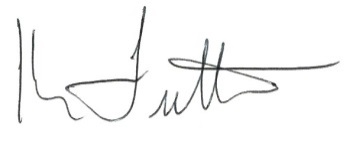 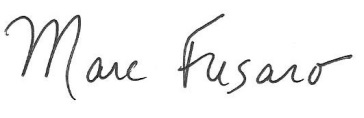 Marc Fusaro, Ph.D., Secretary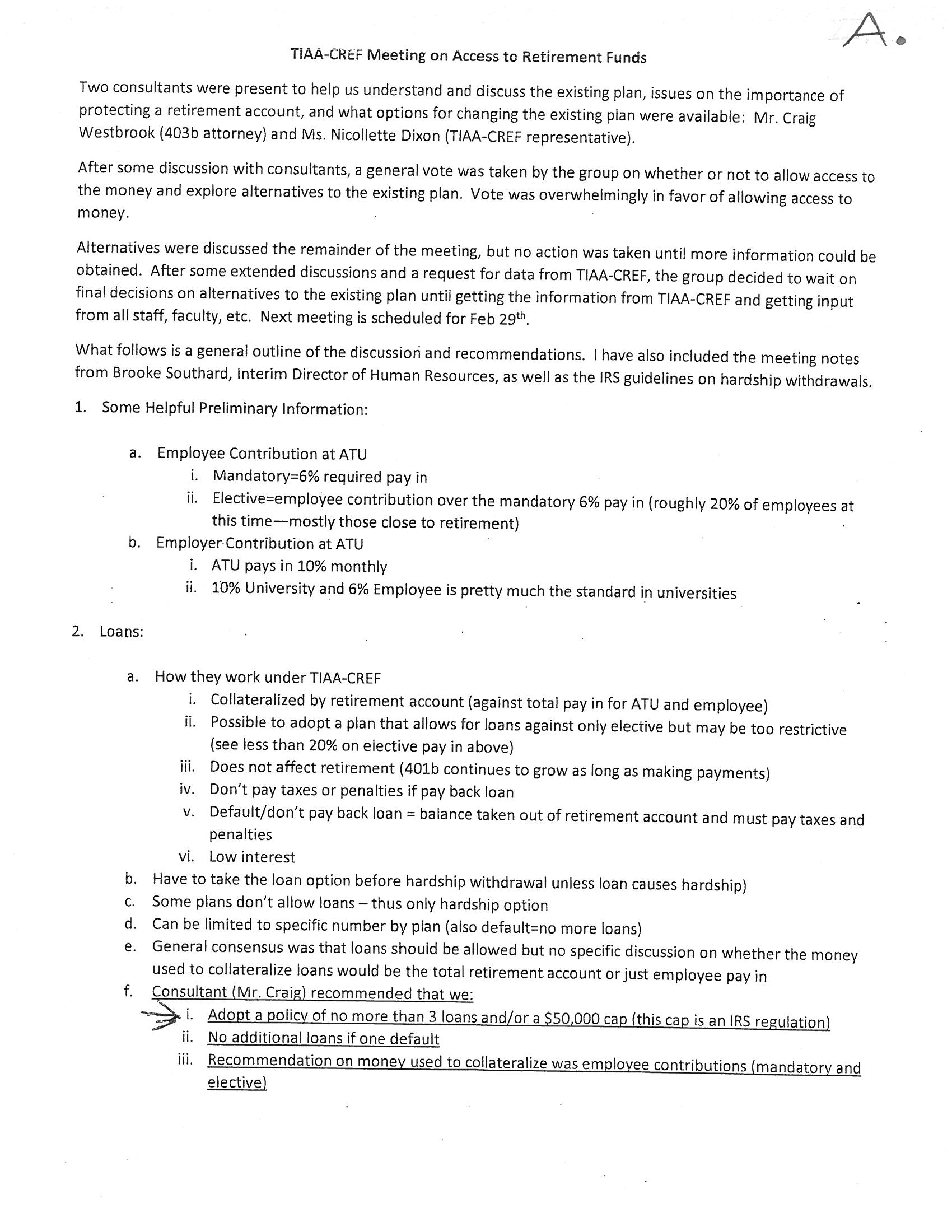 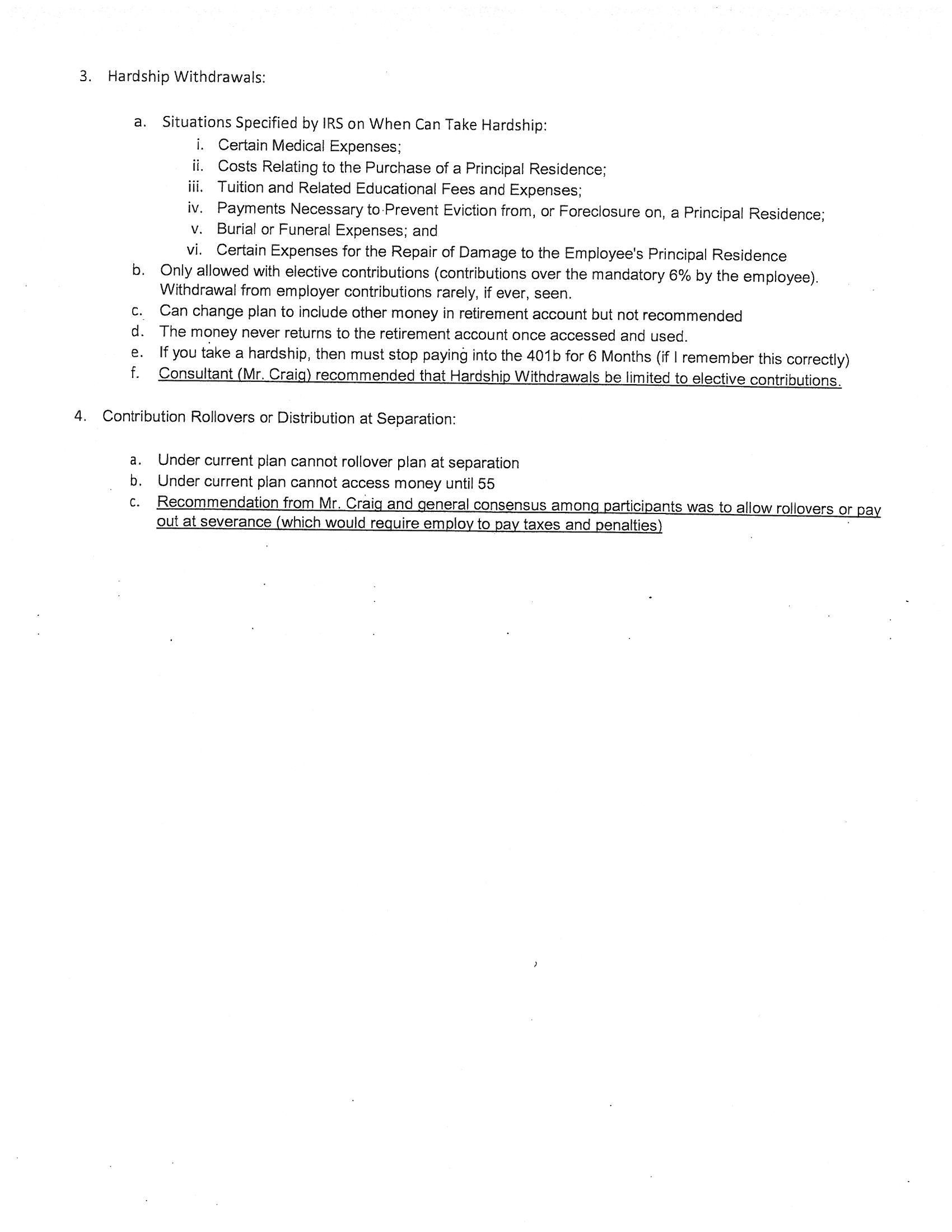 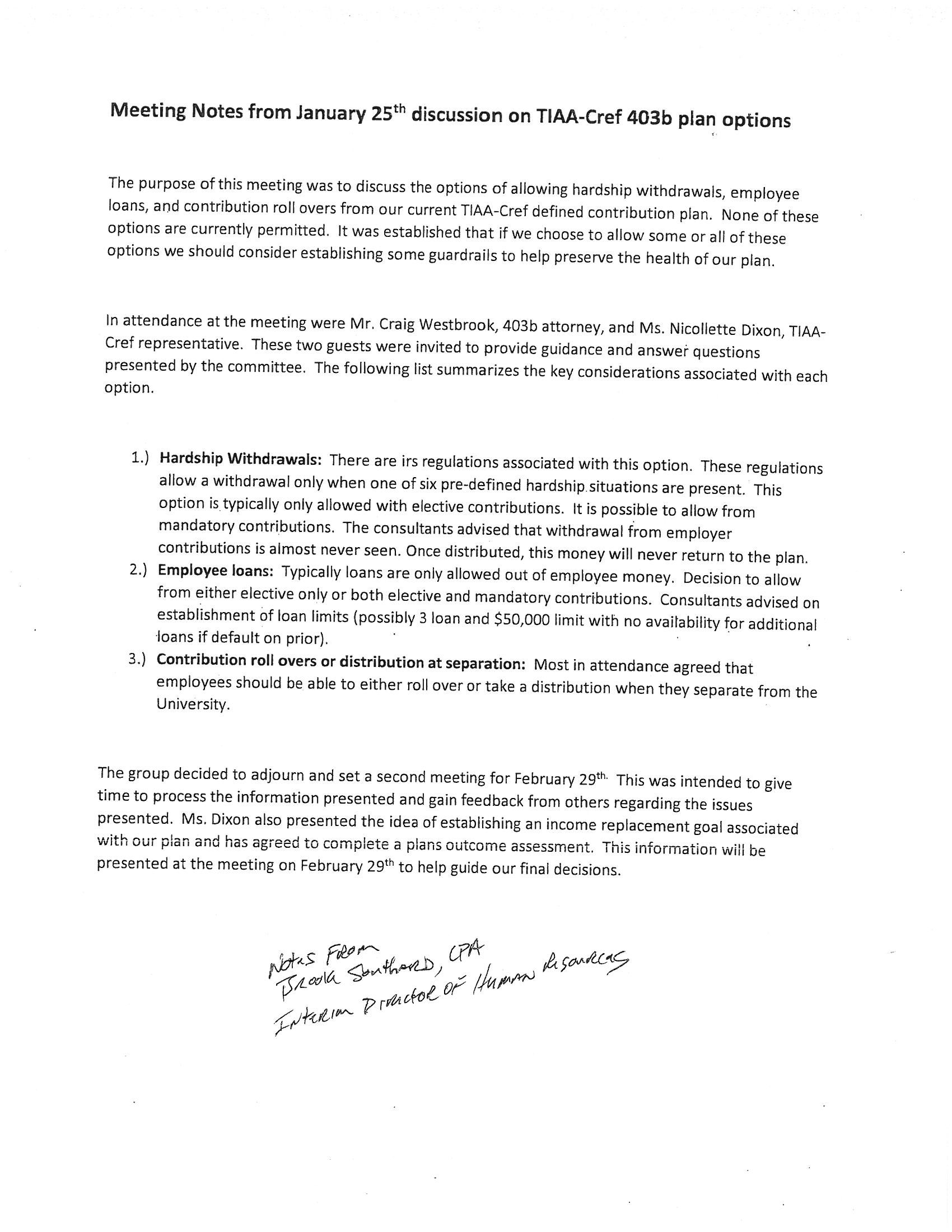 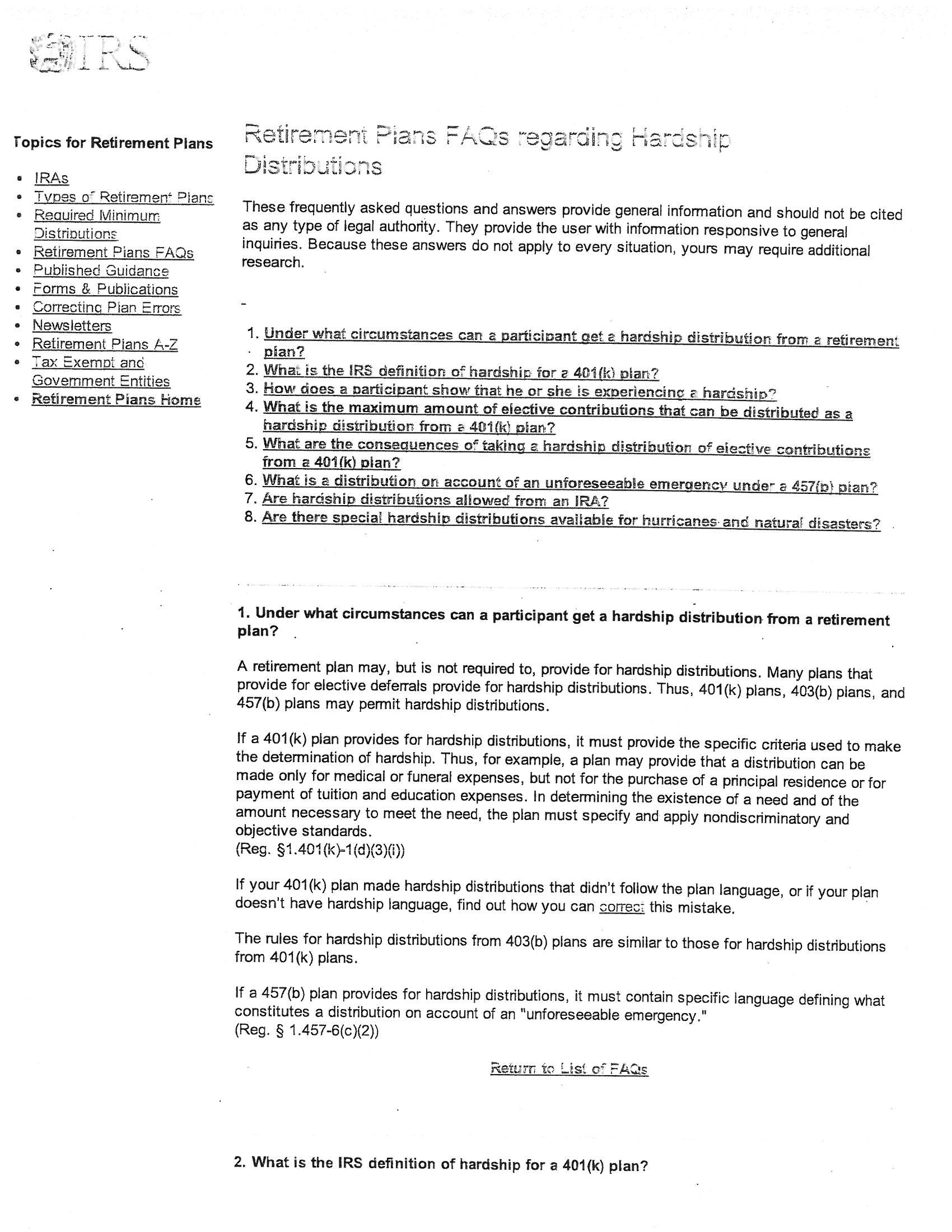 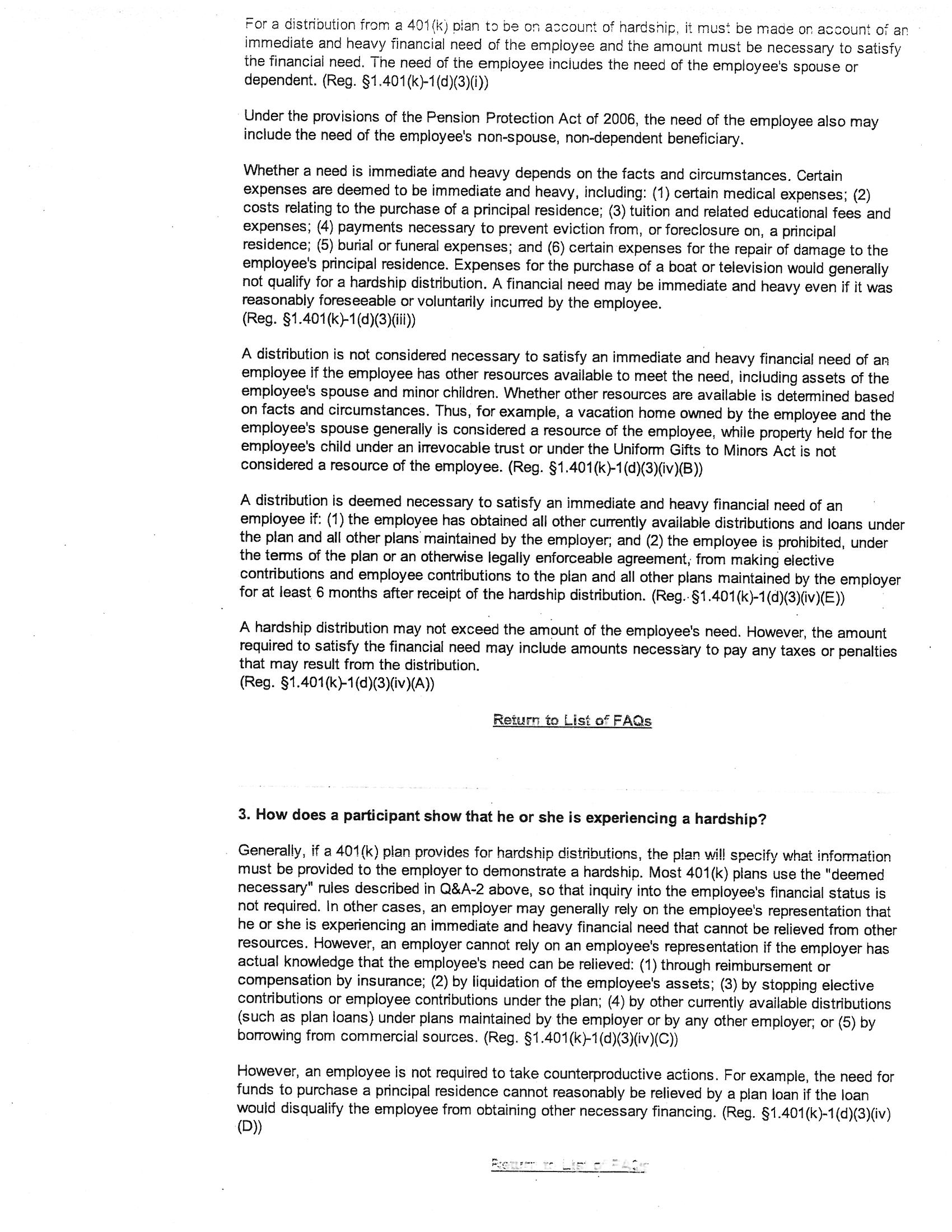 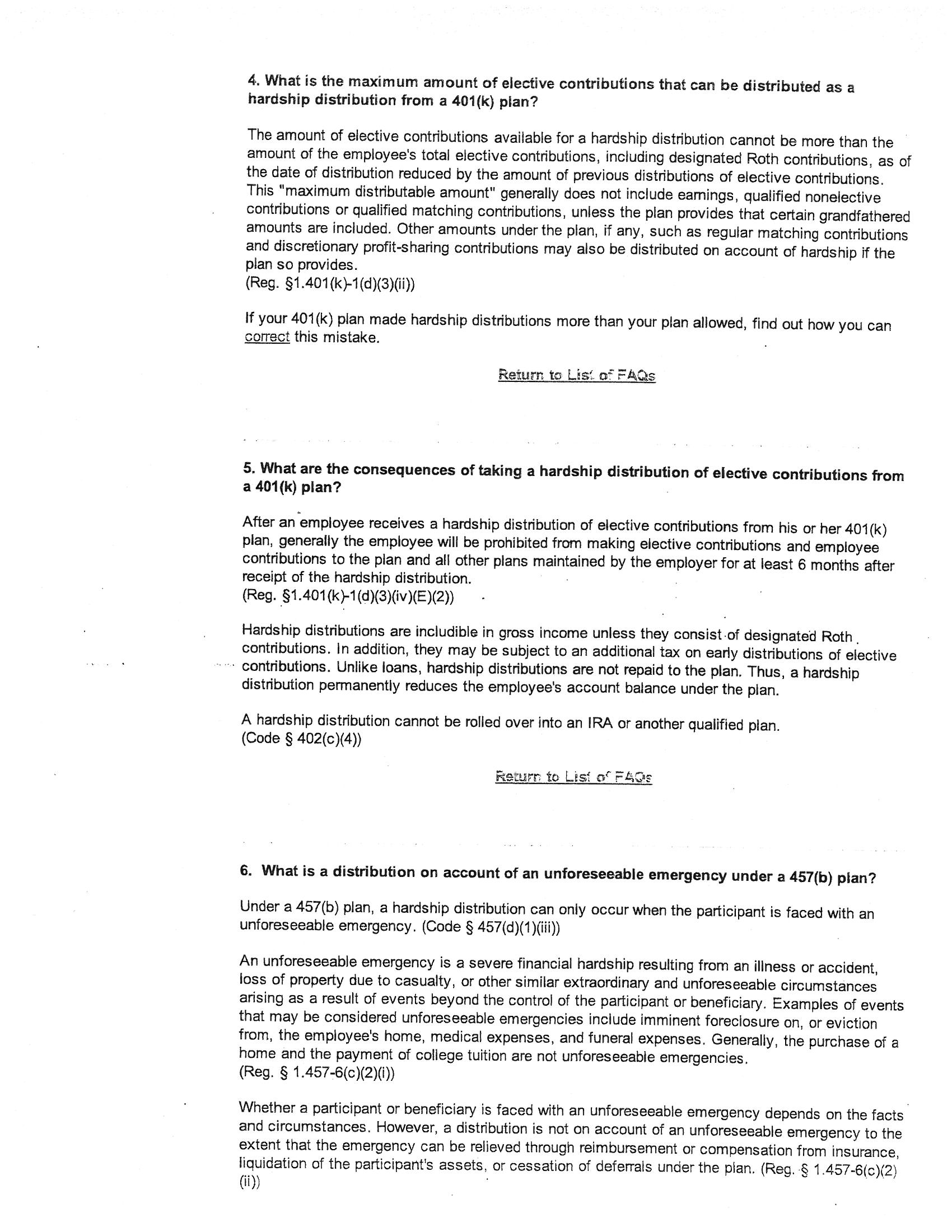 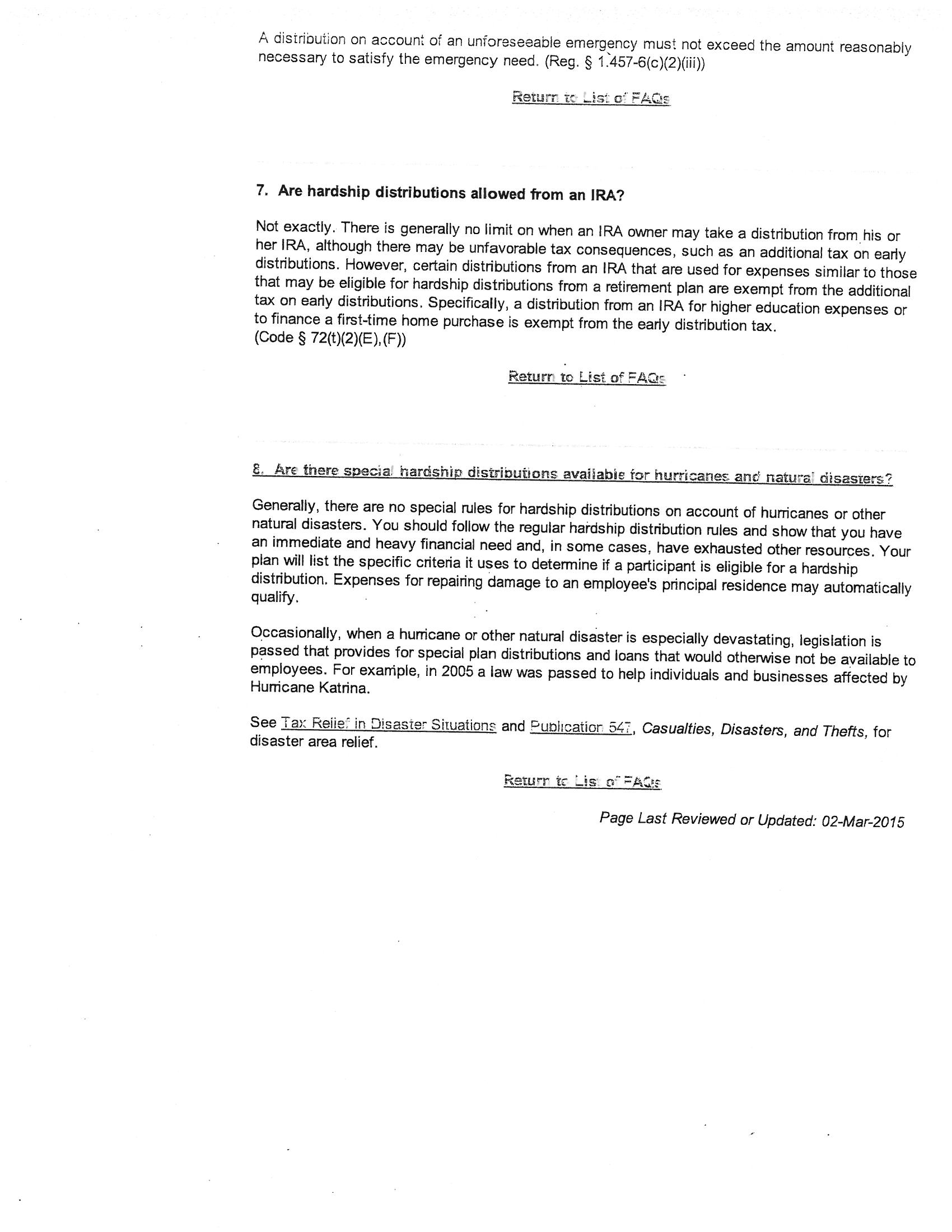 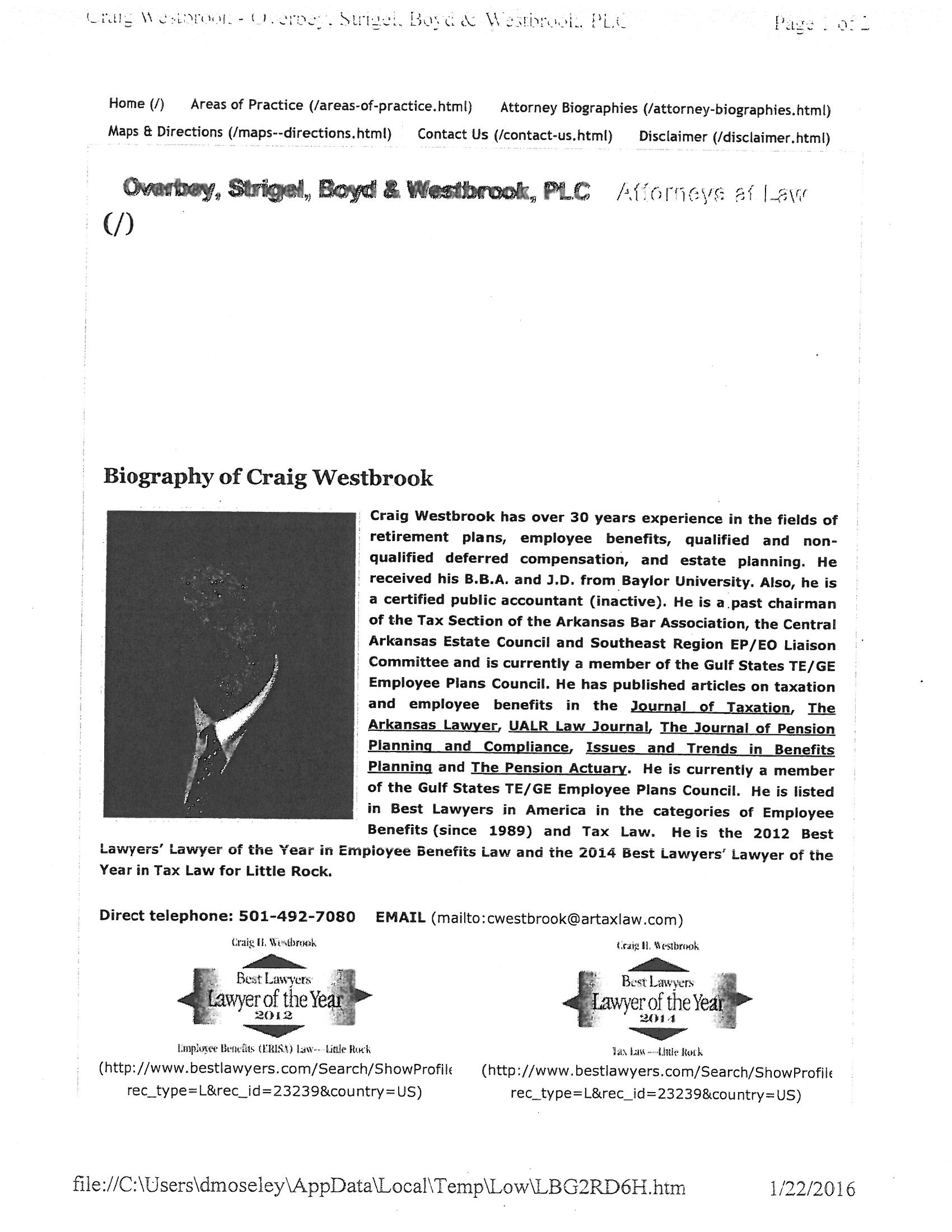 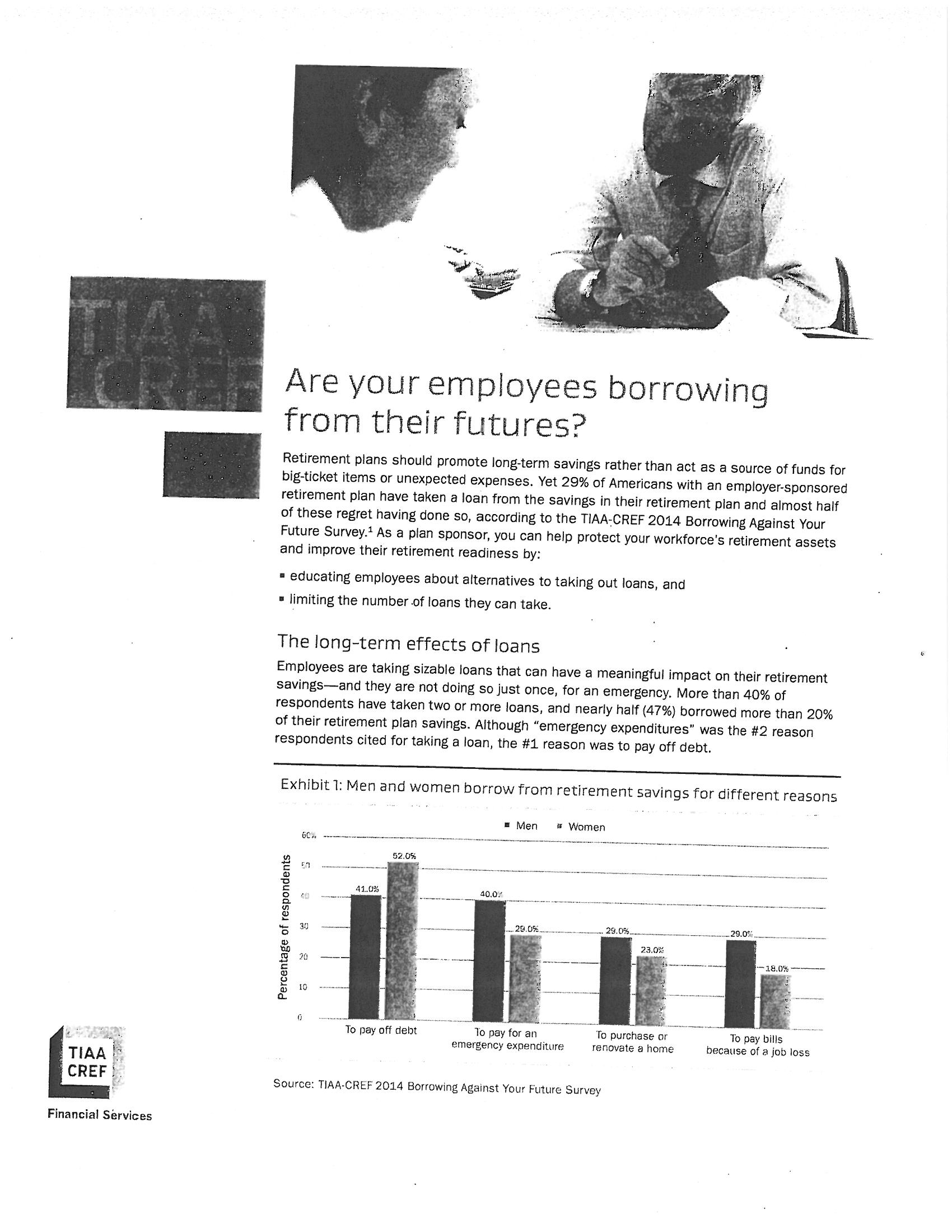 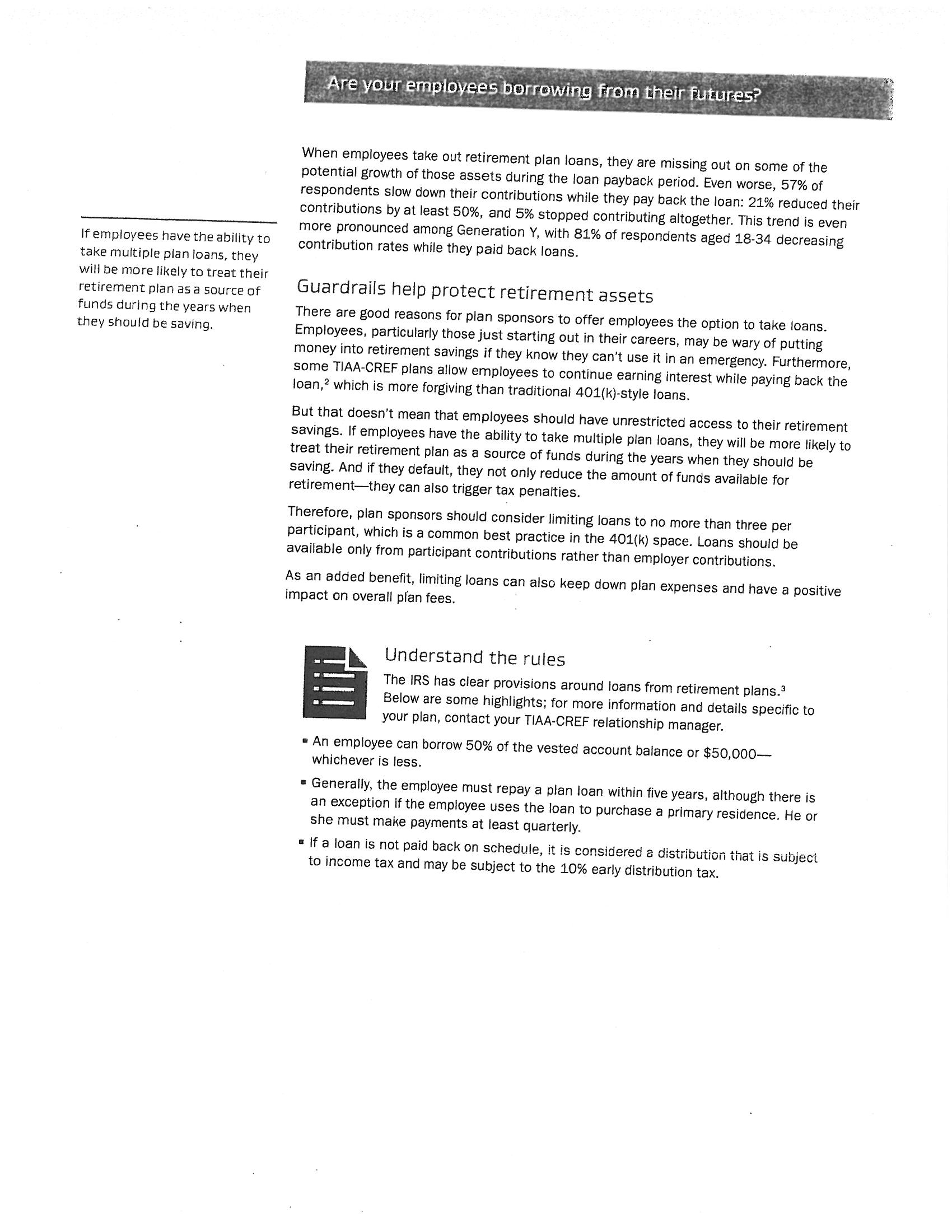 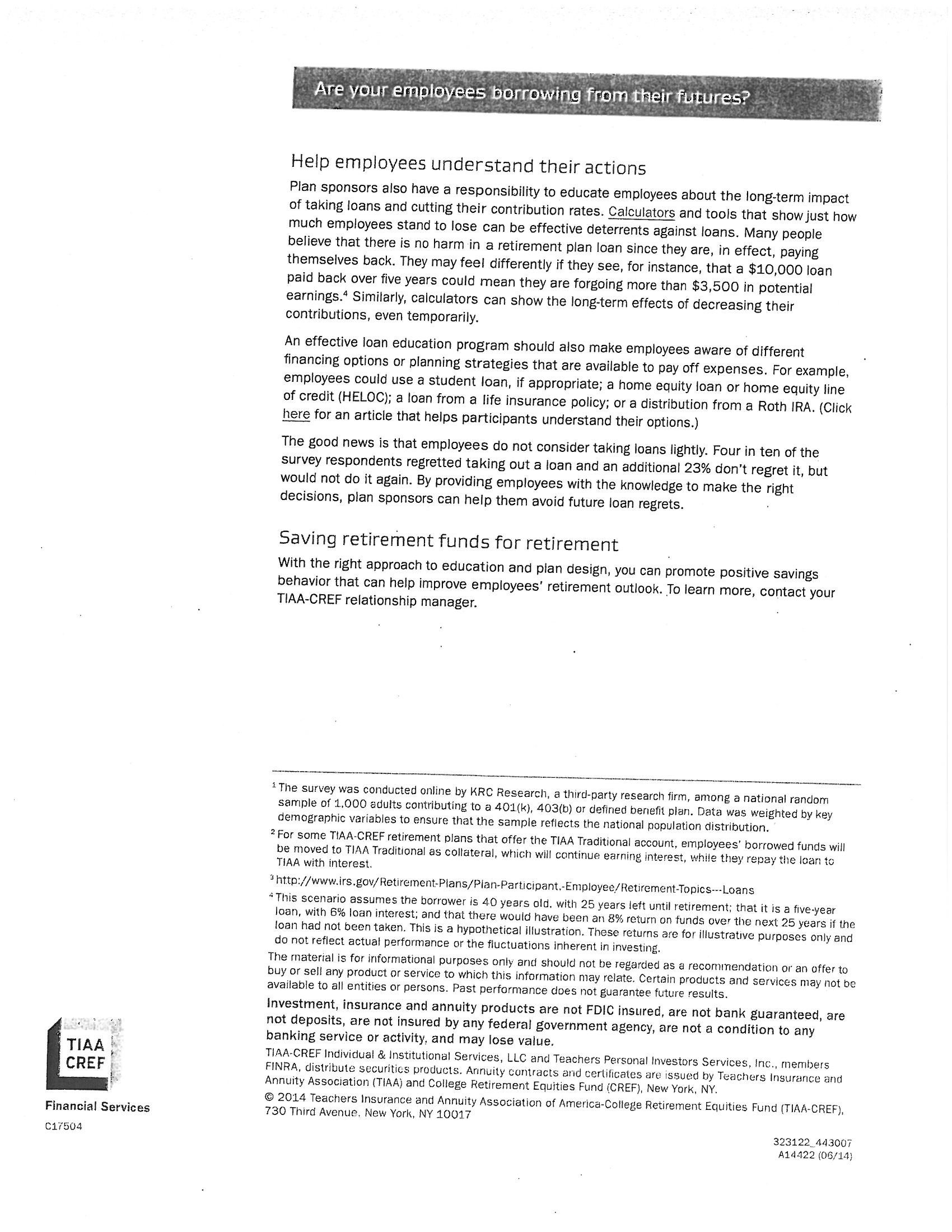 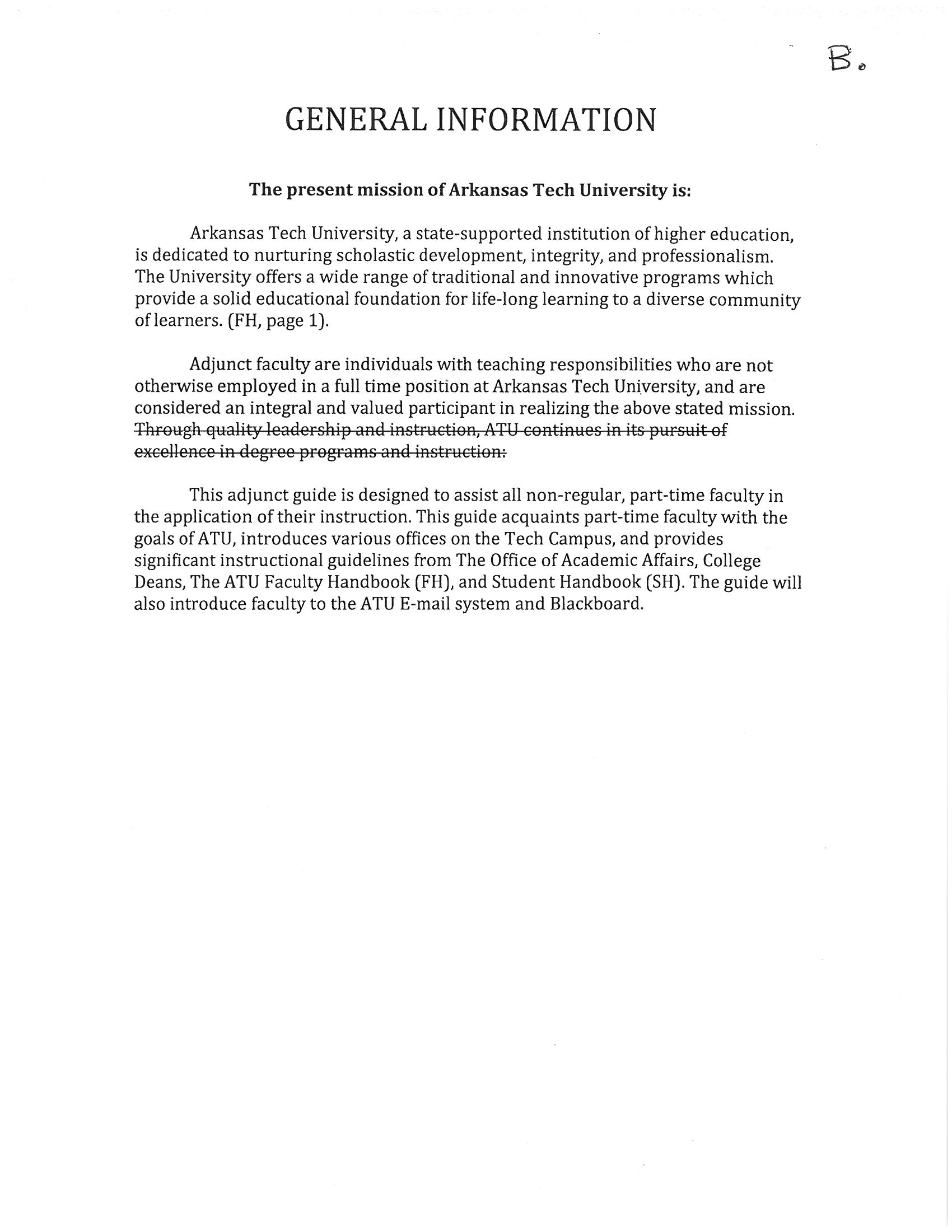 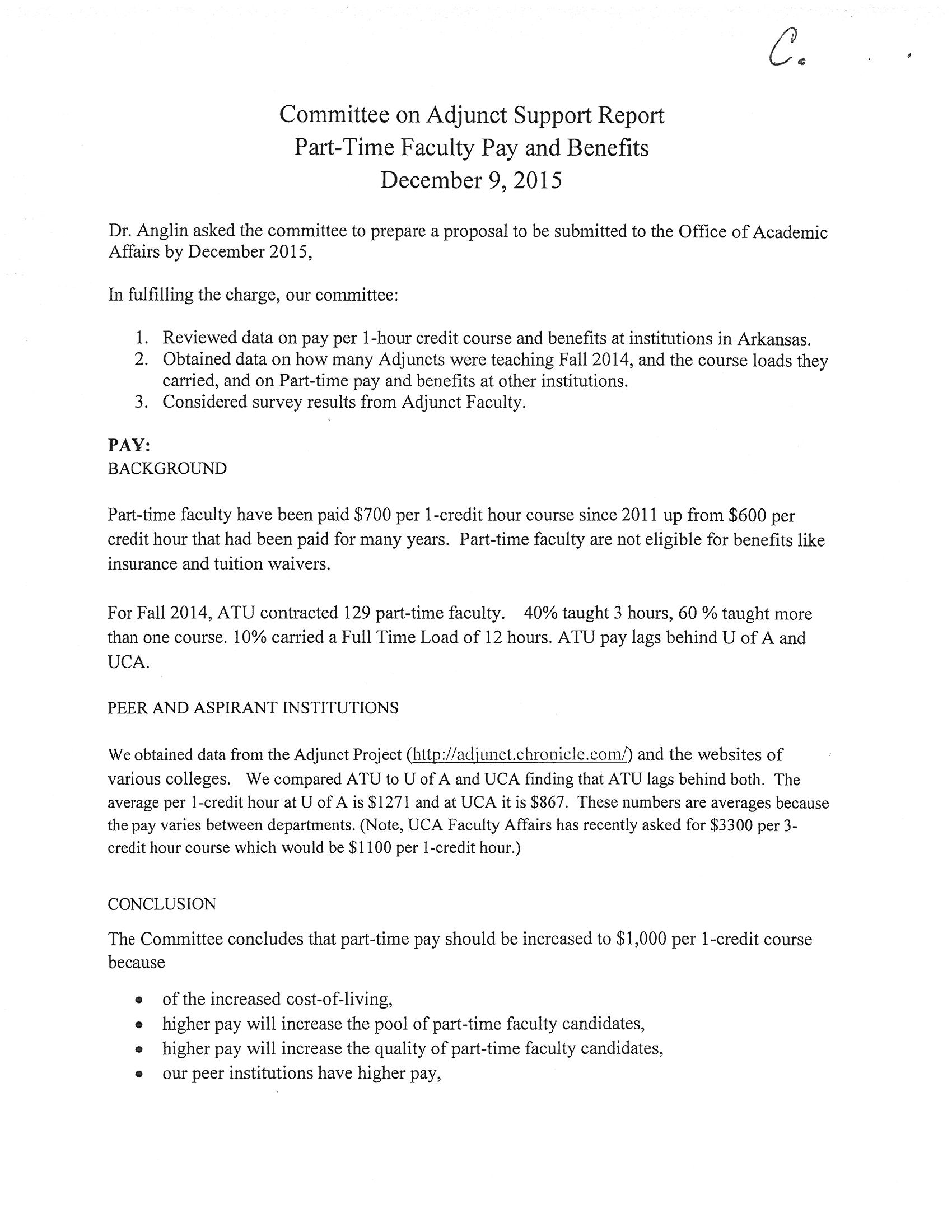 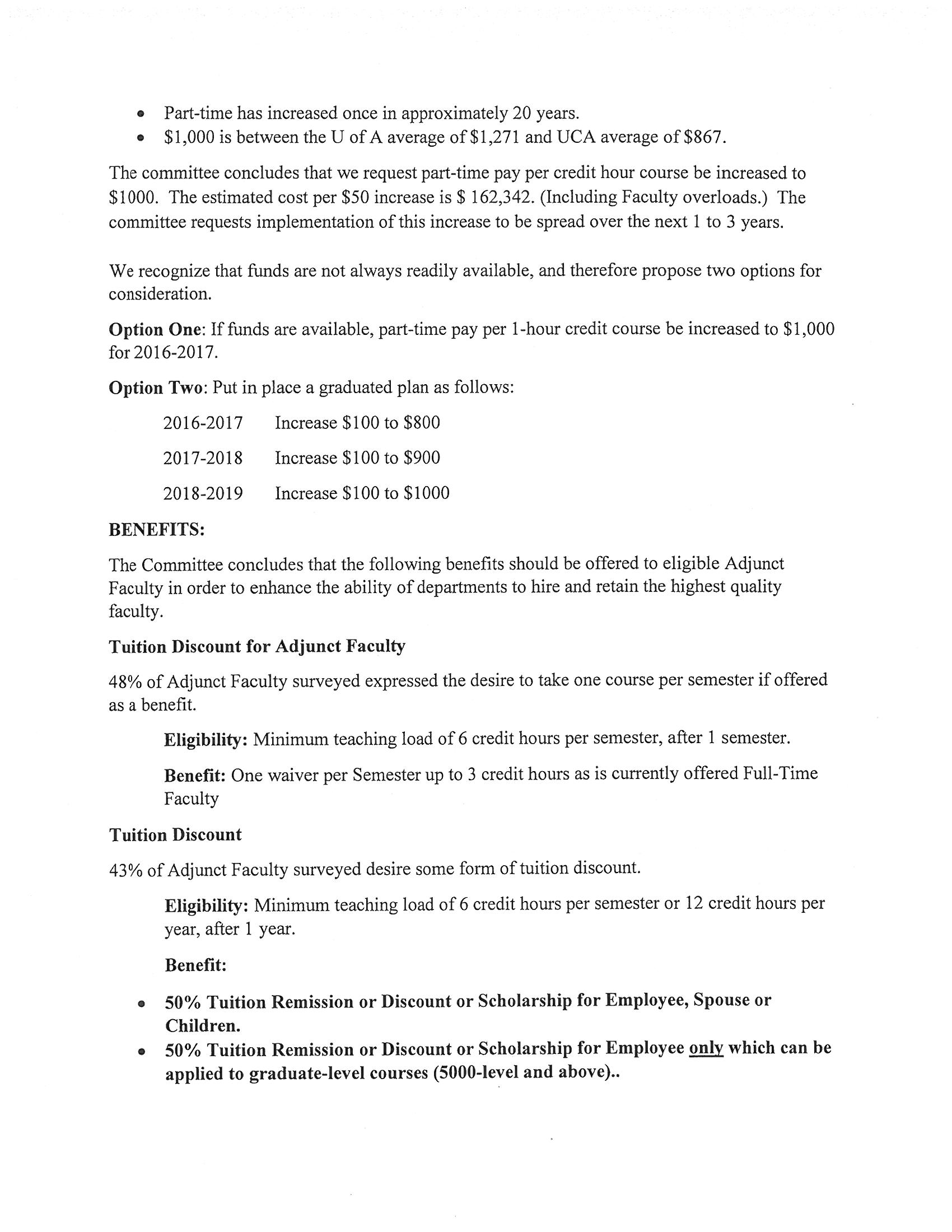 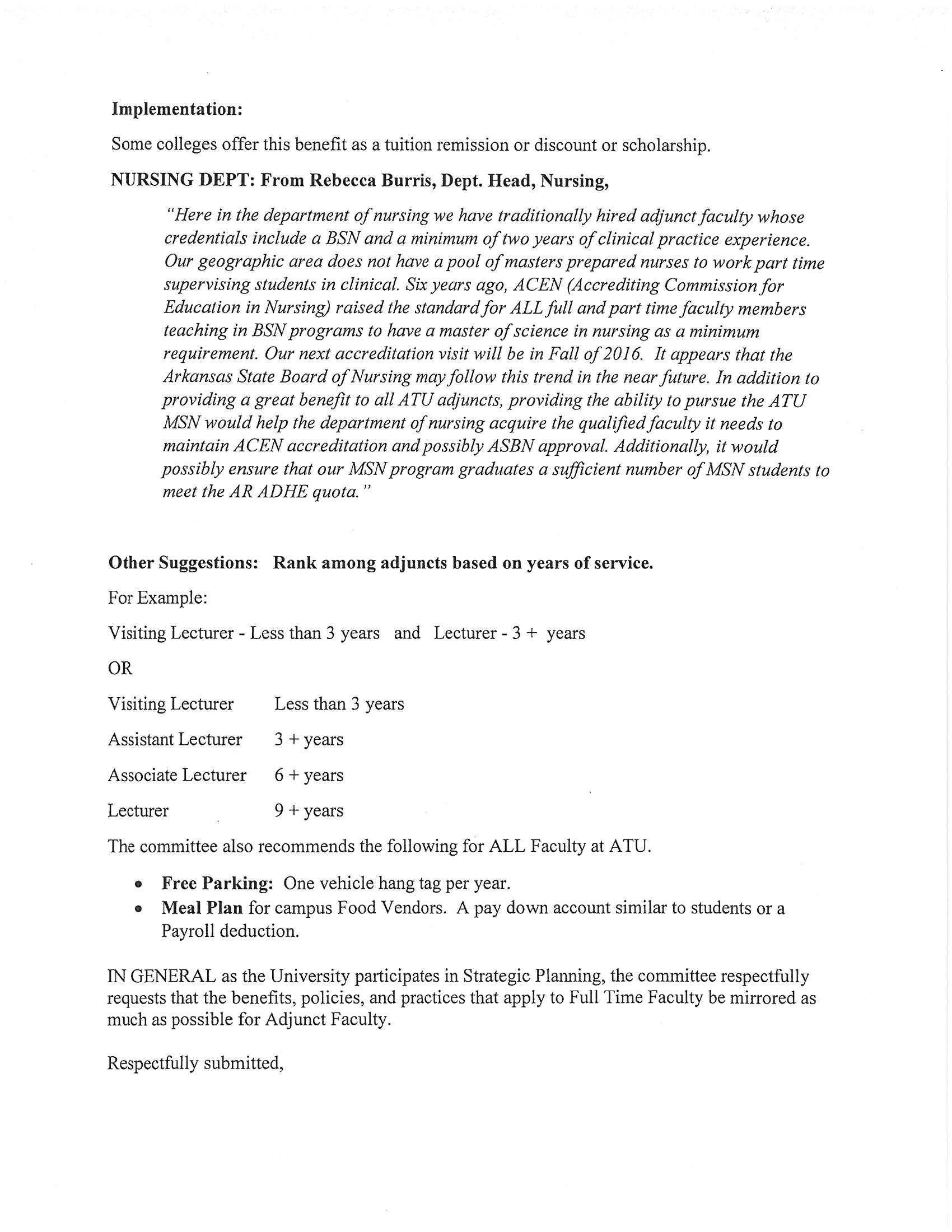 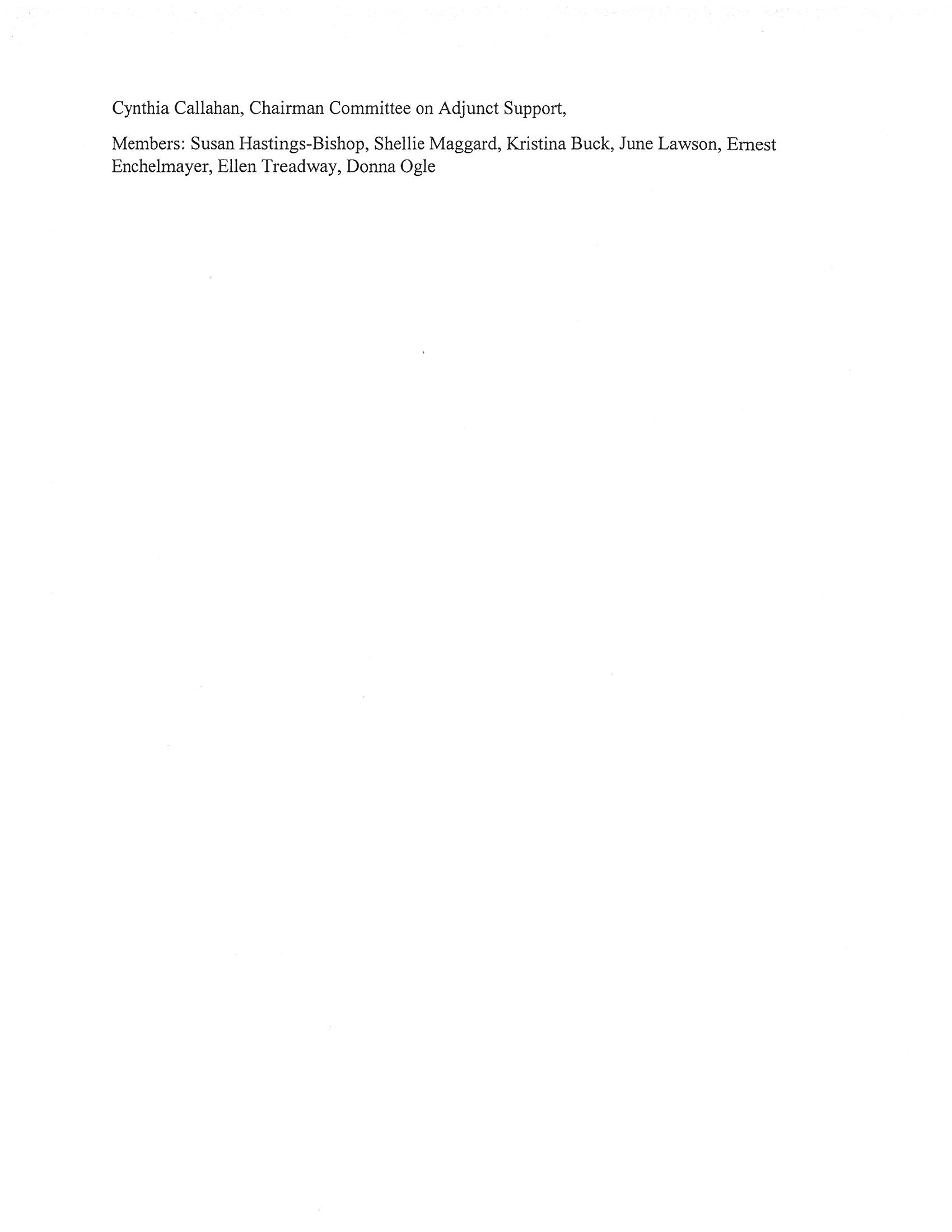 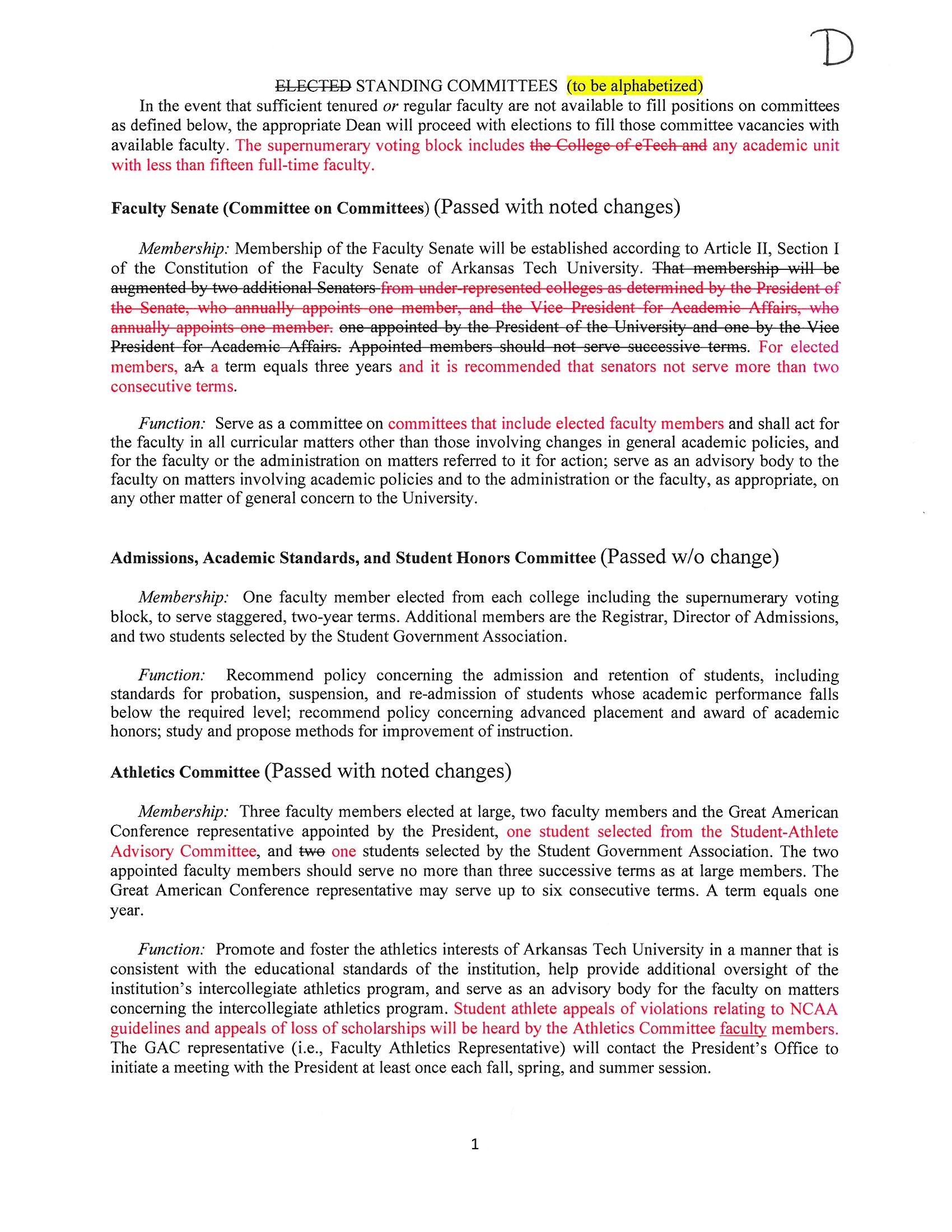 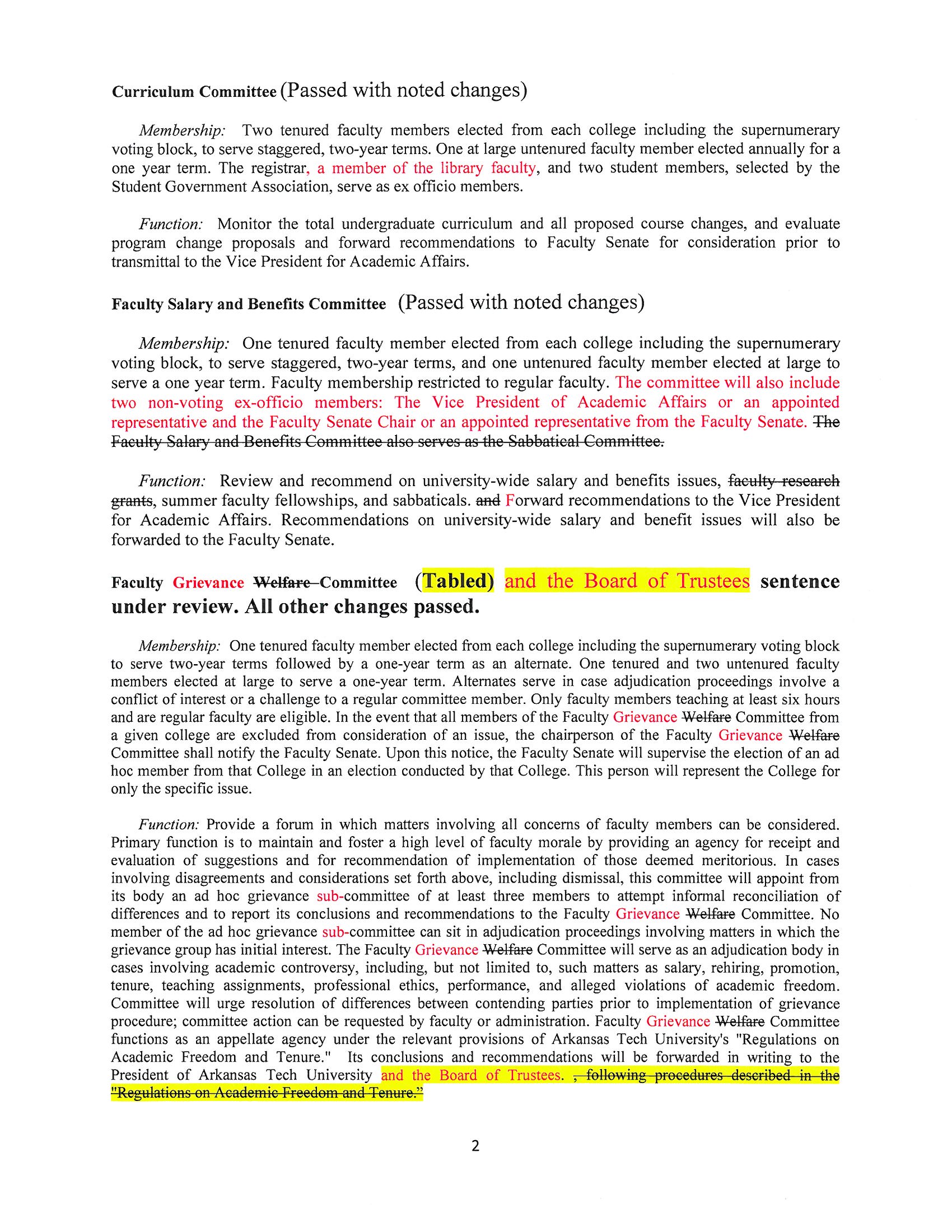 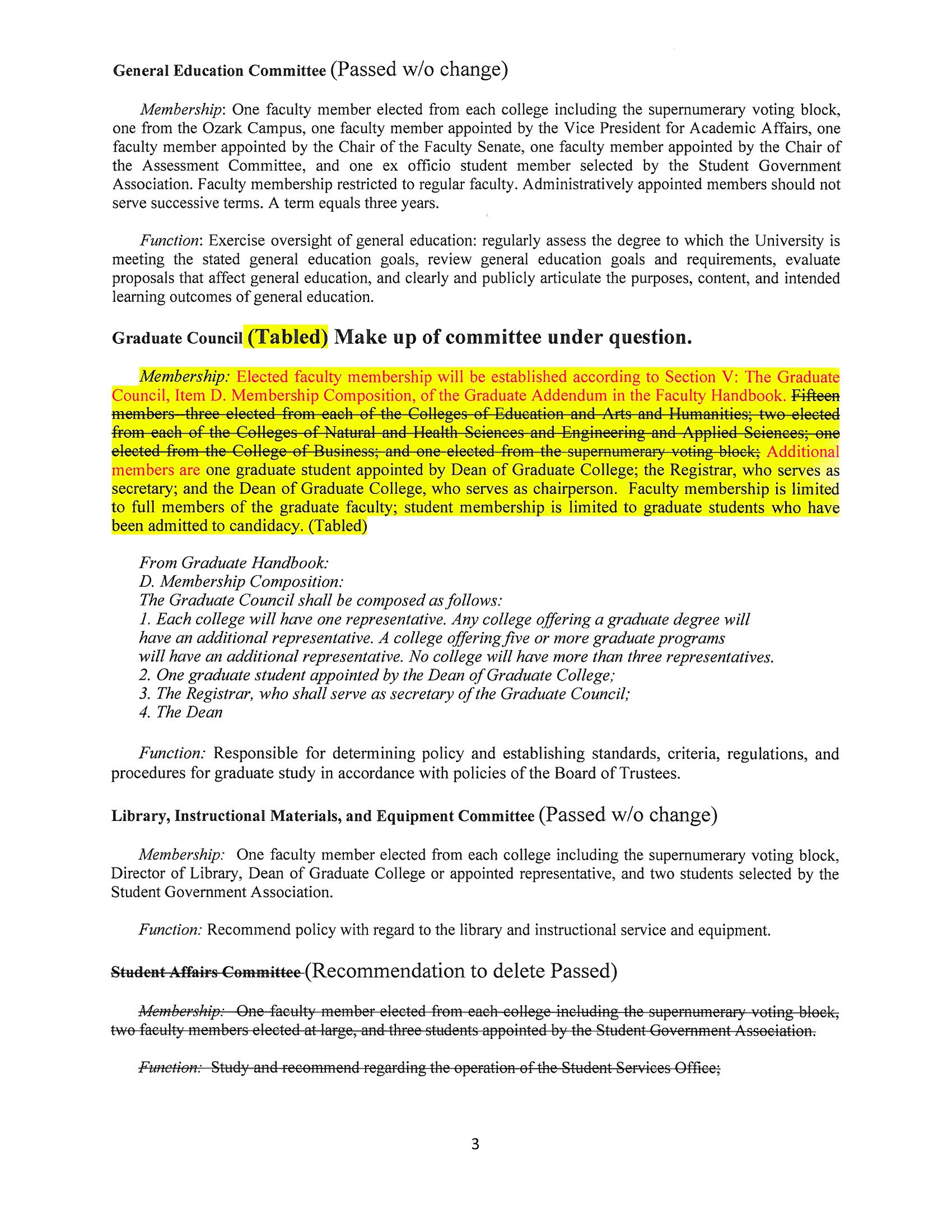 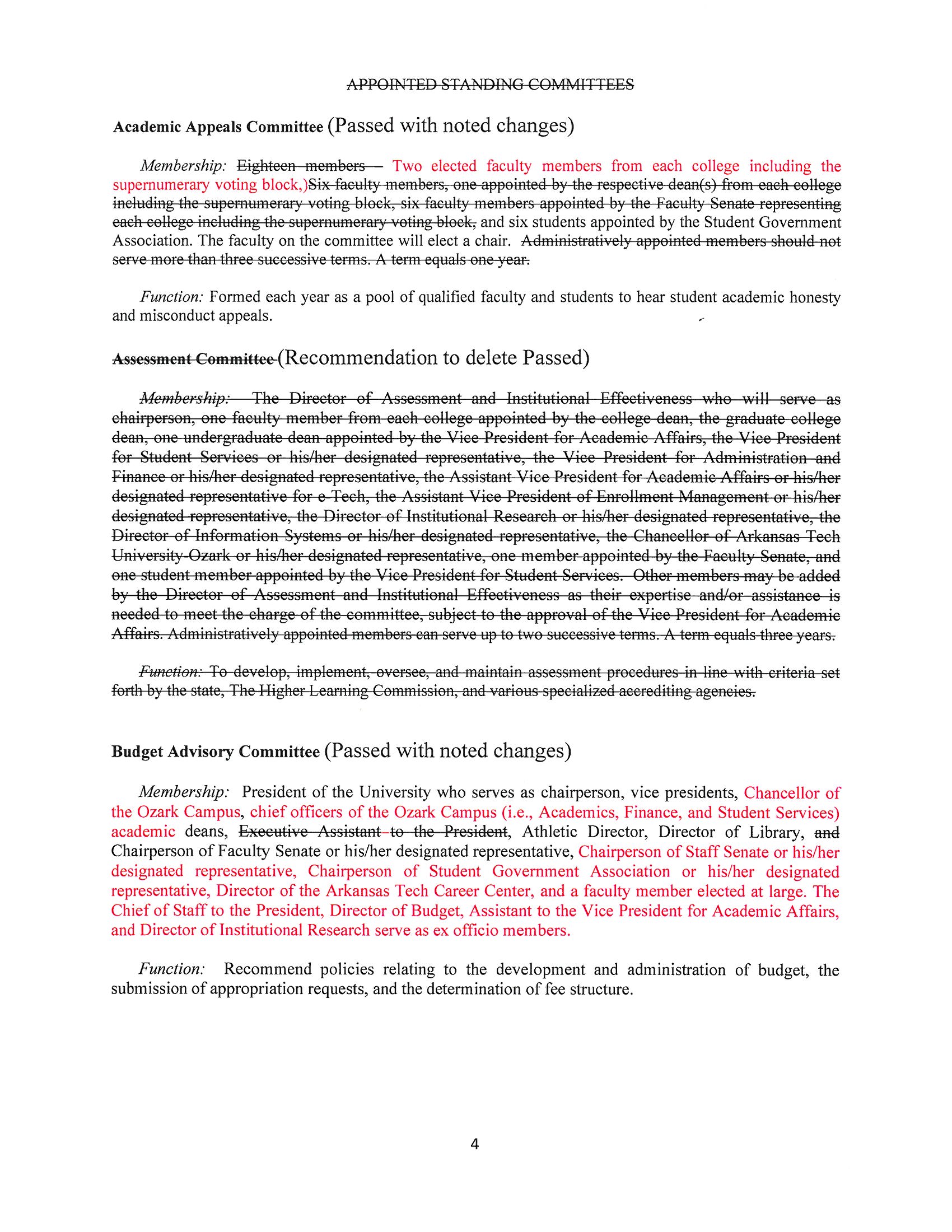 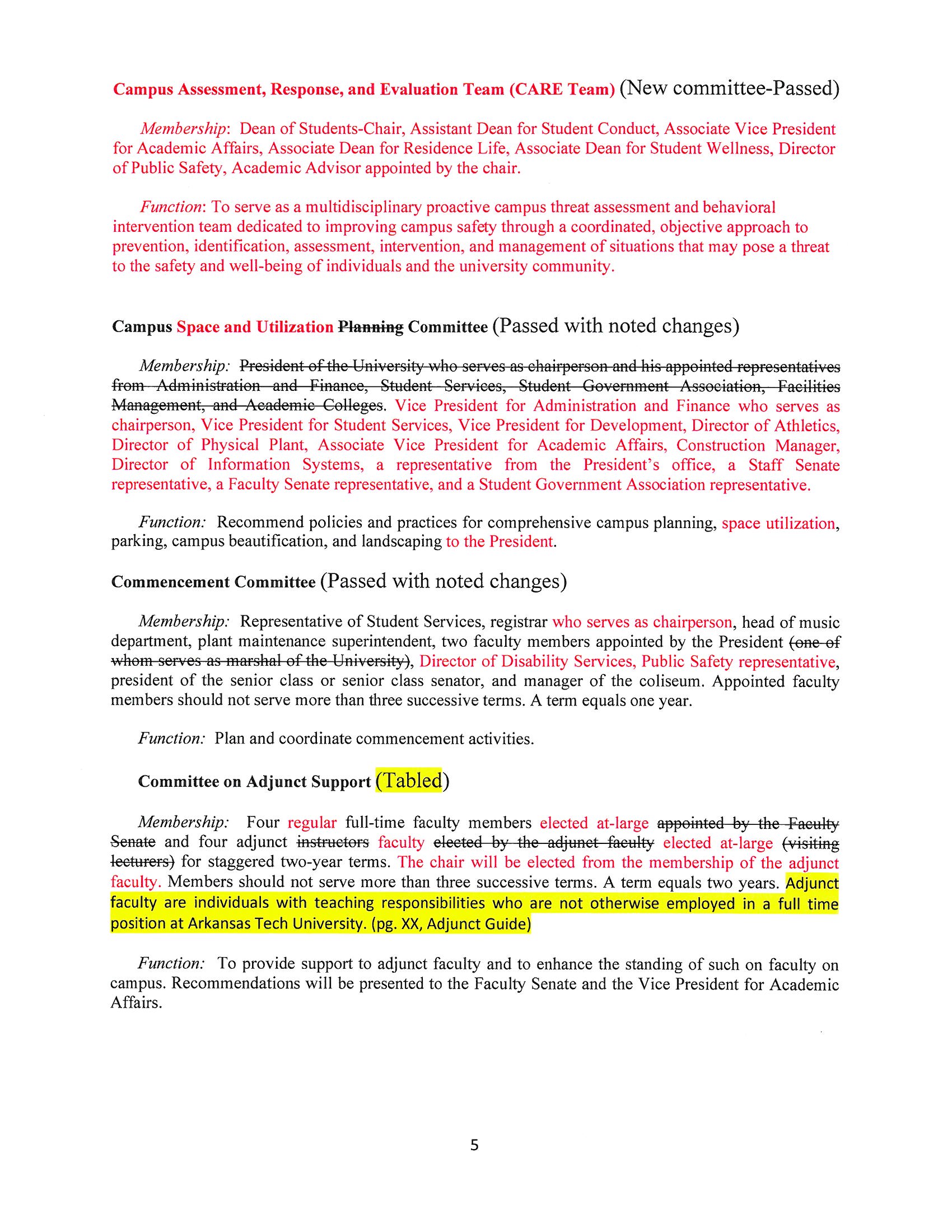 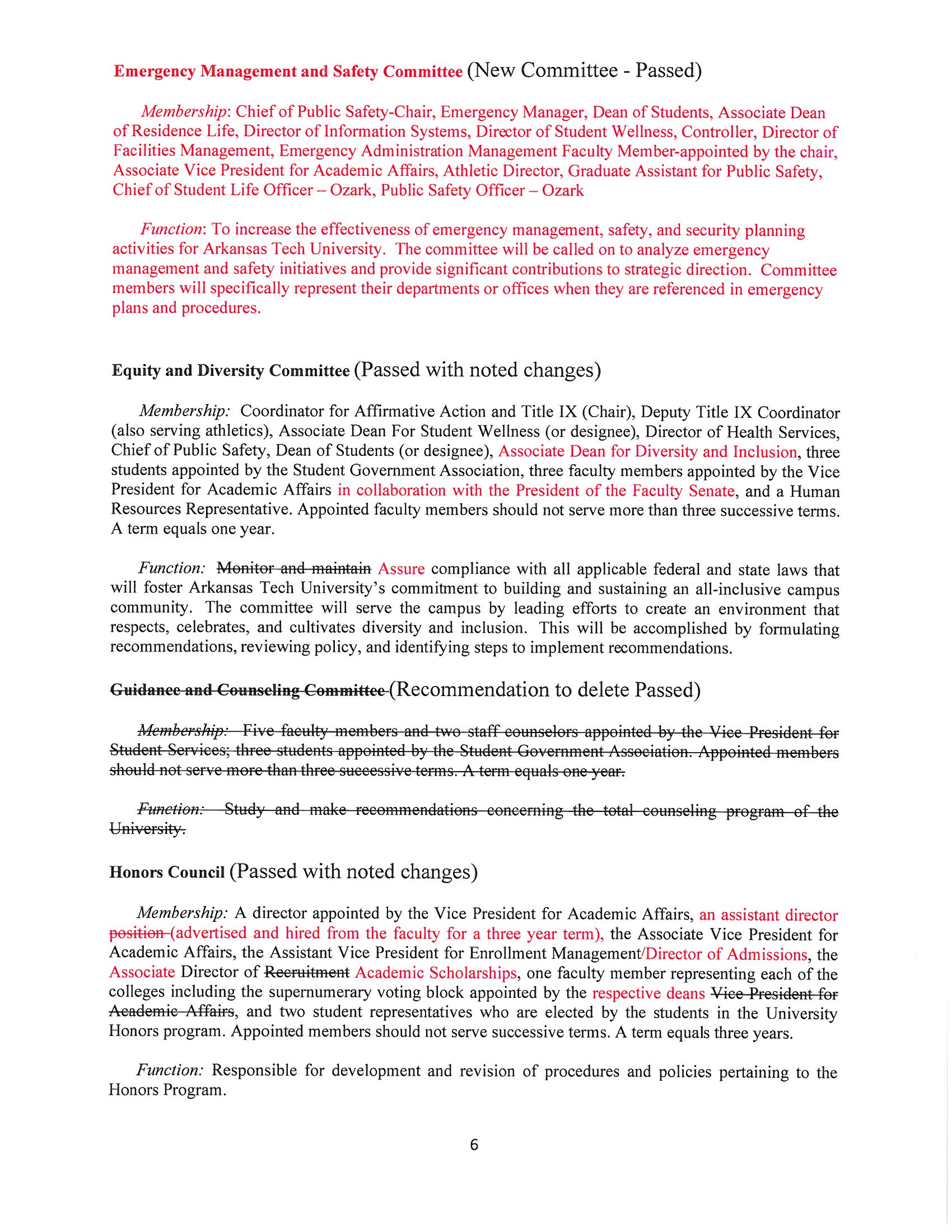 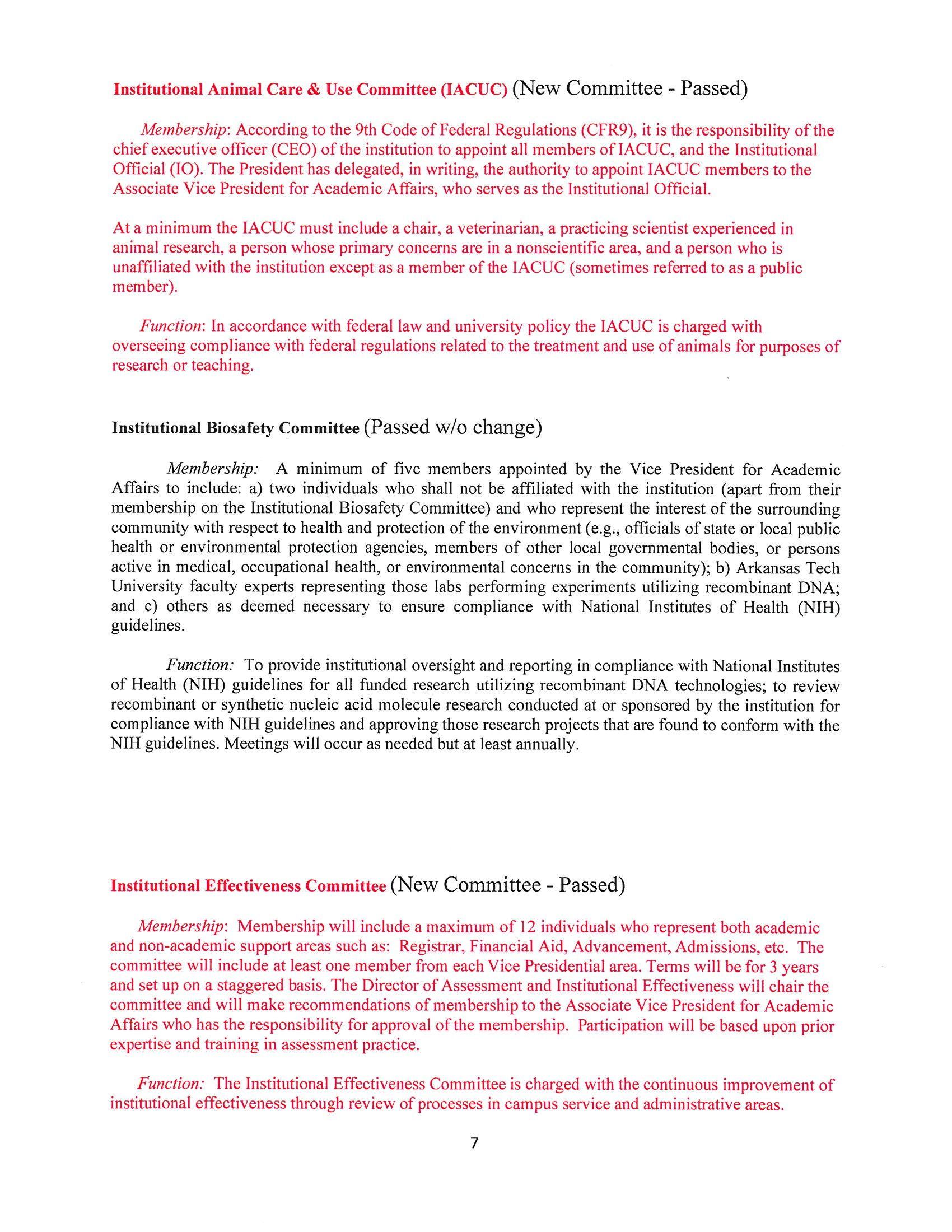 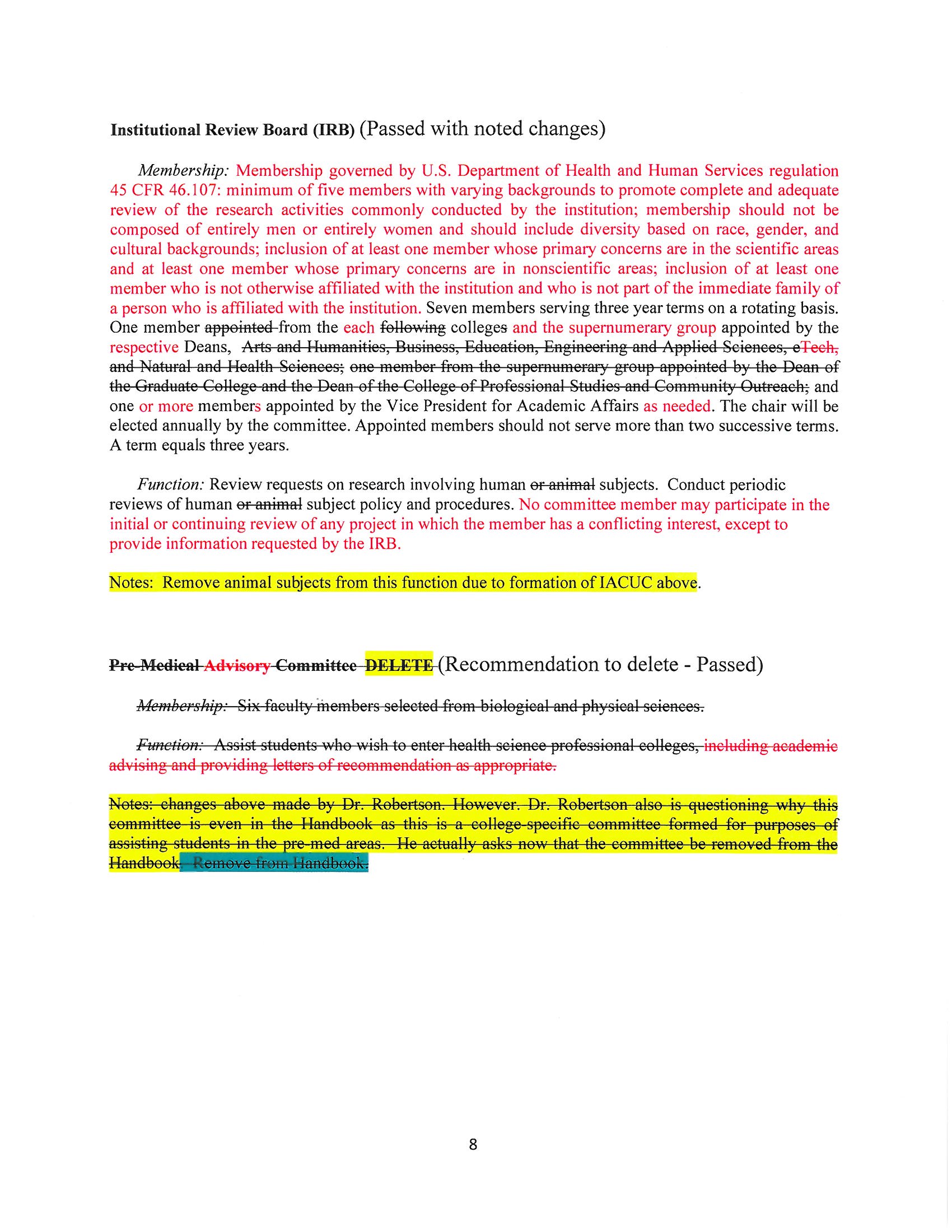 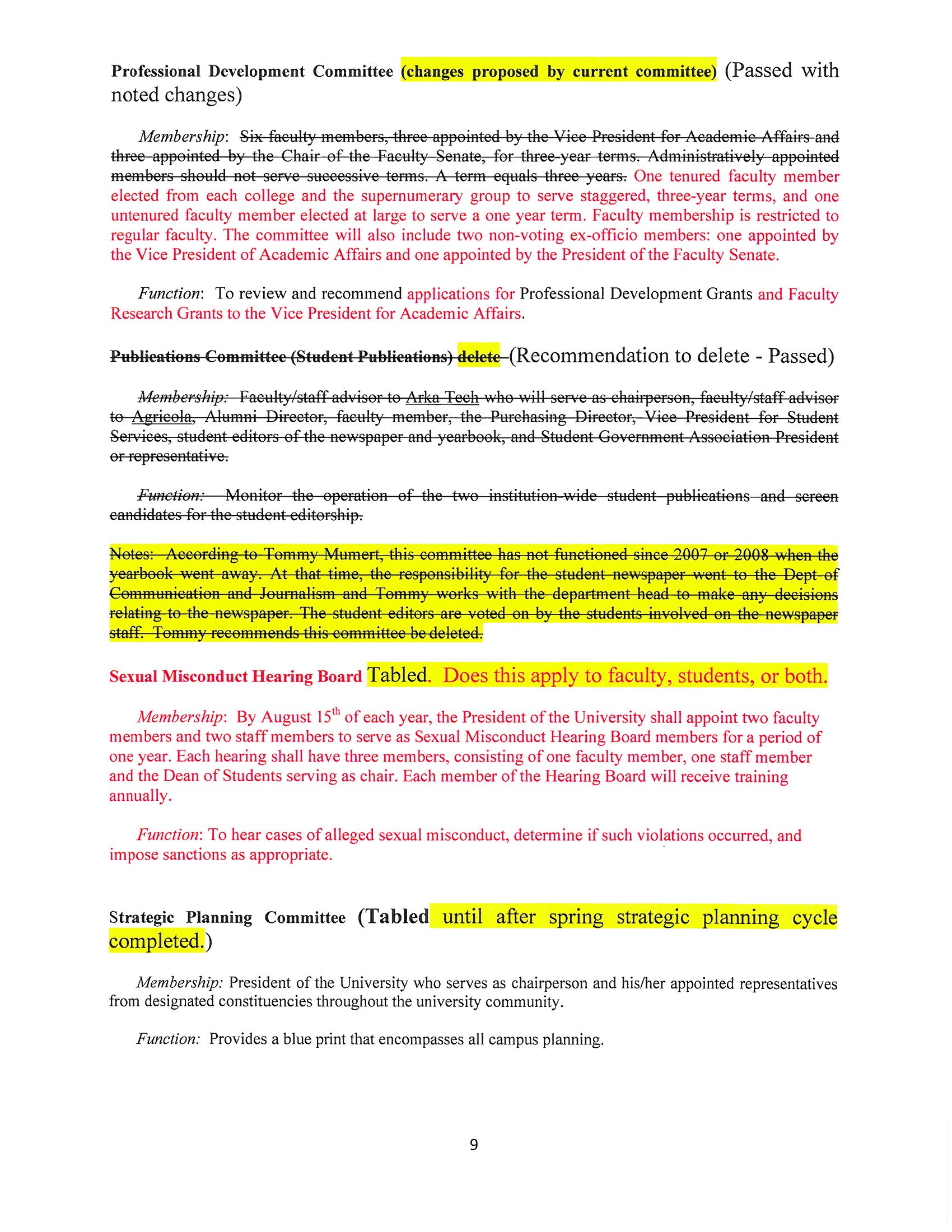 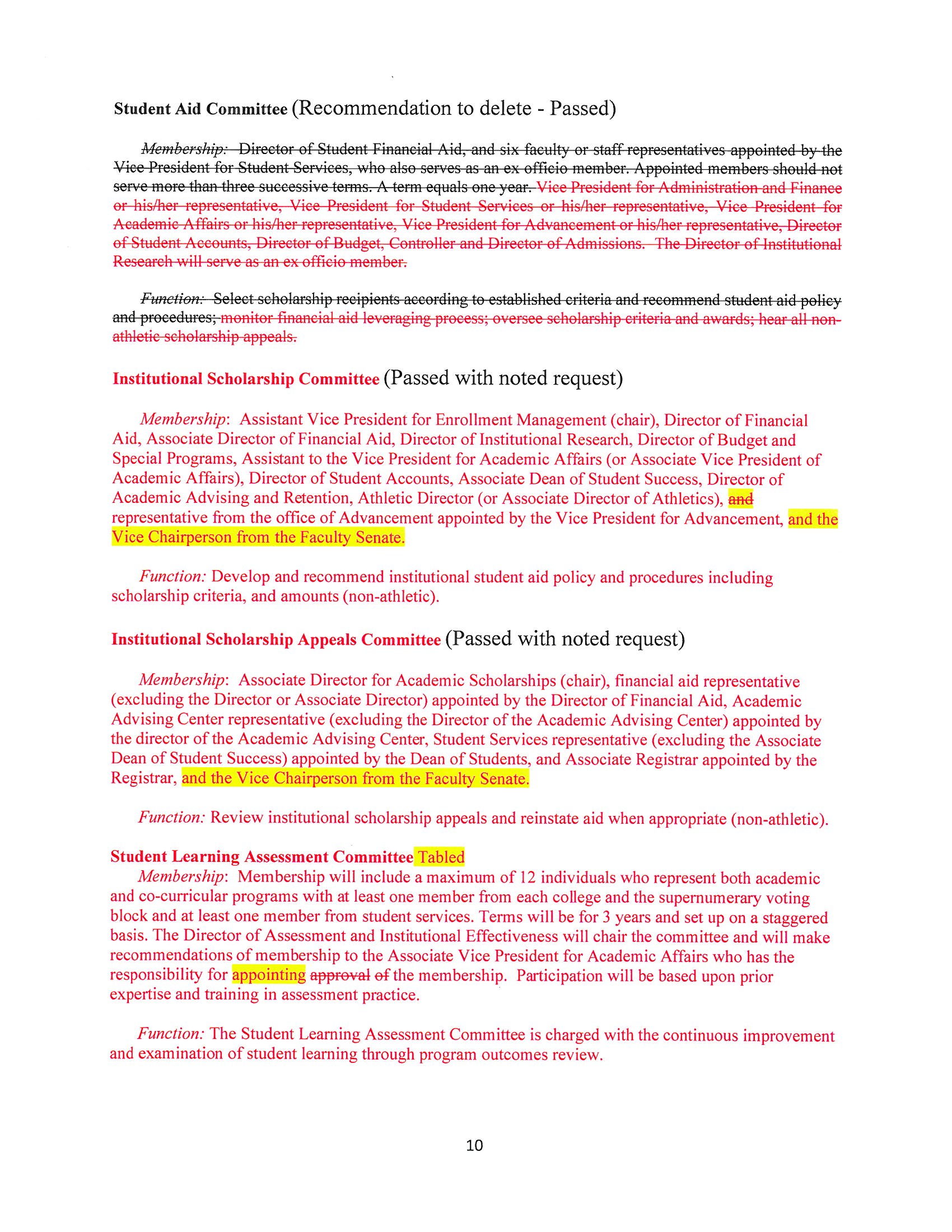 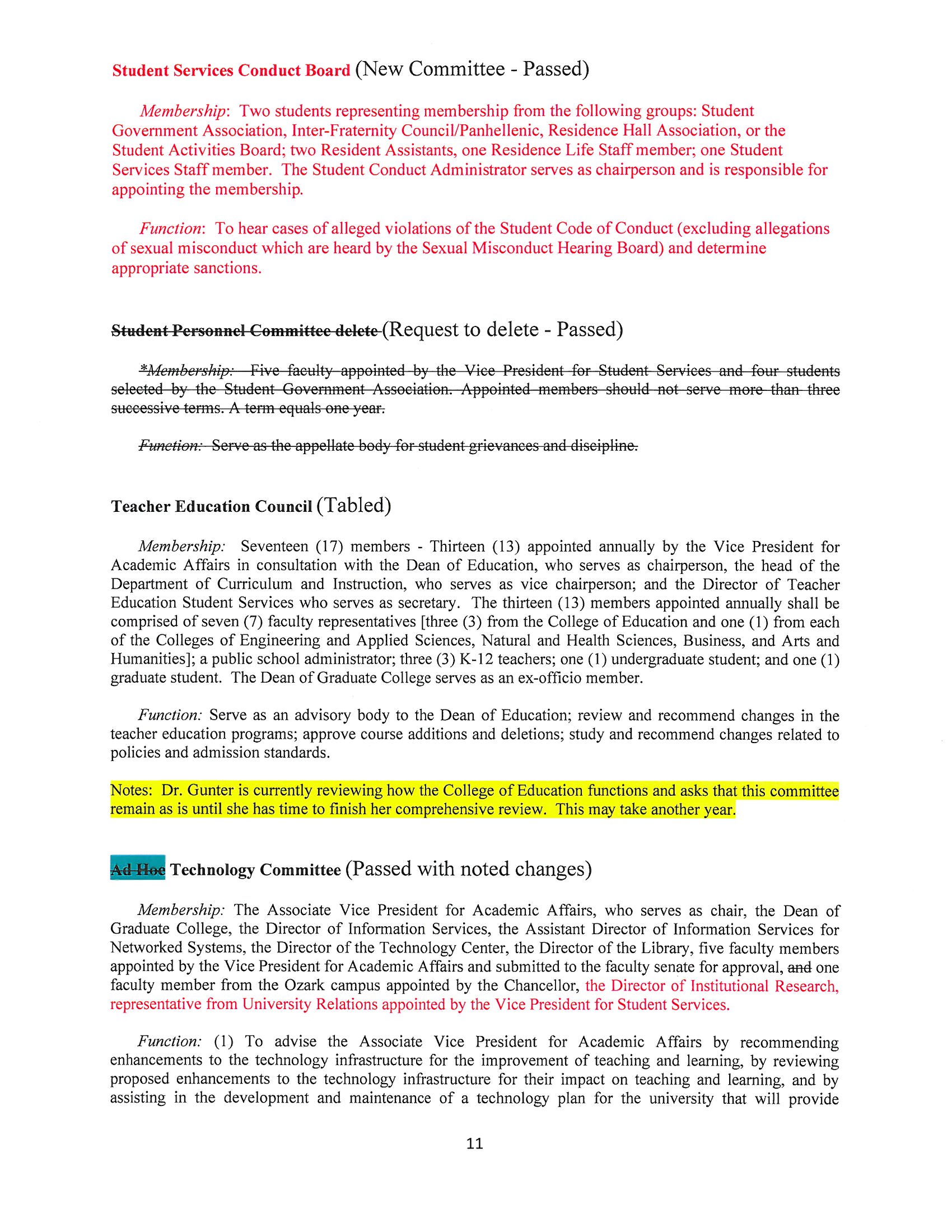 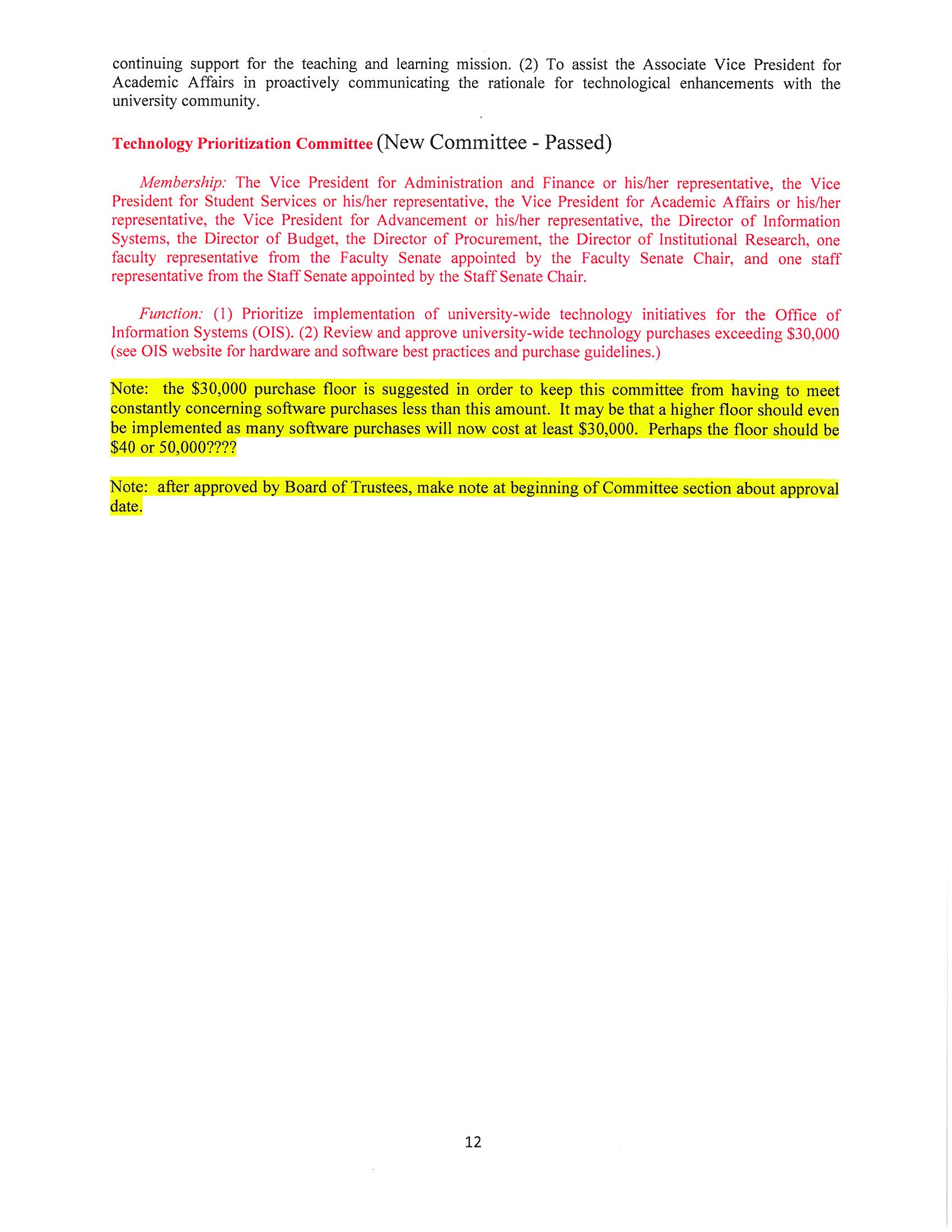 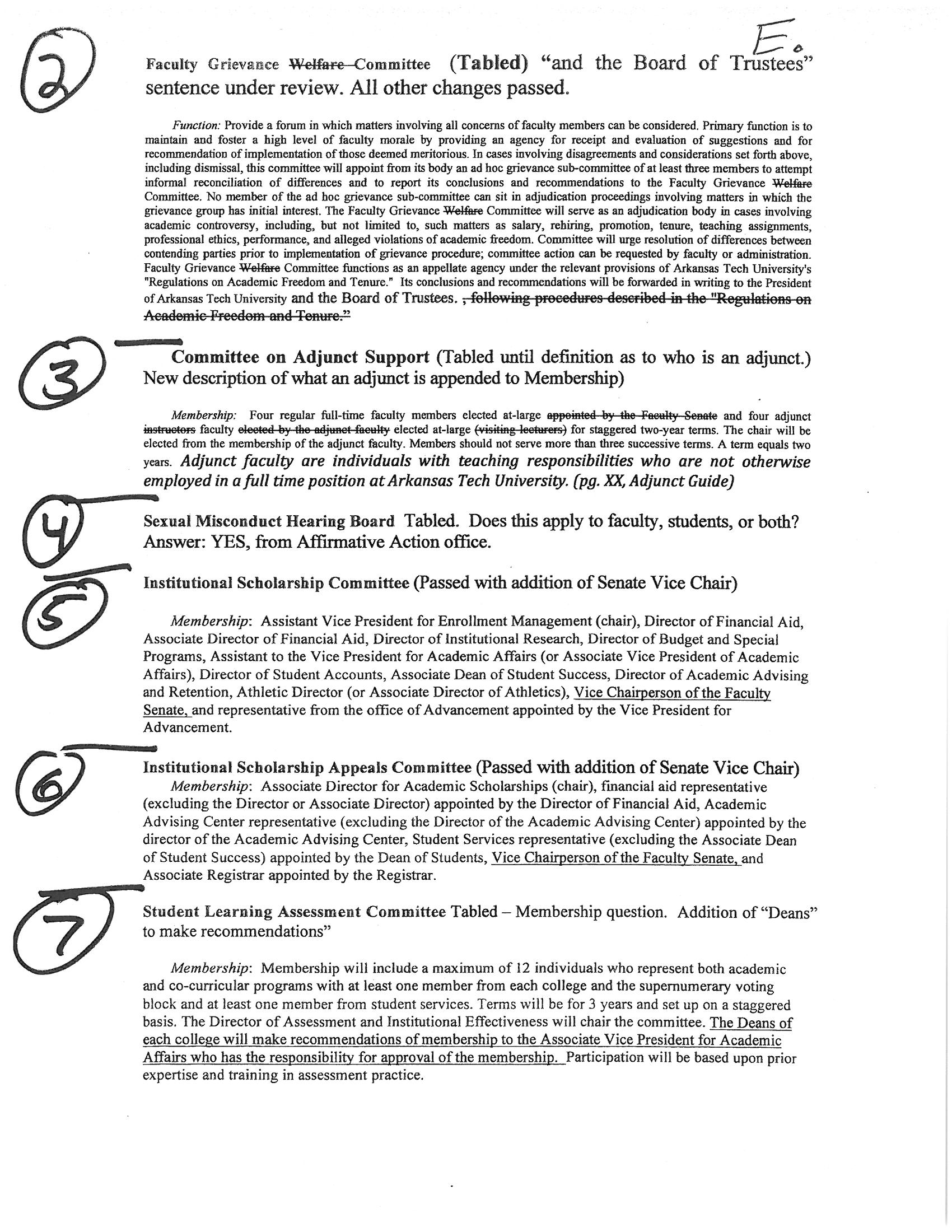 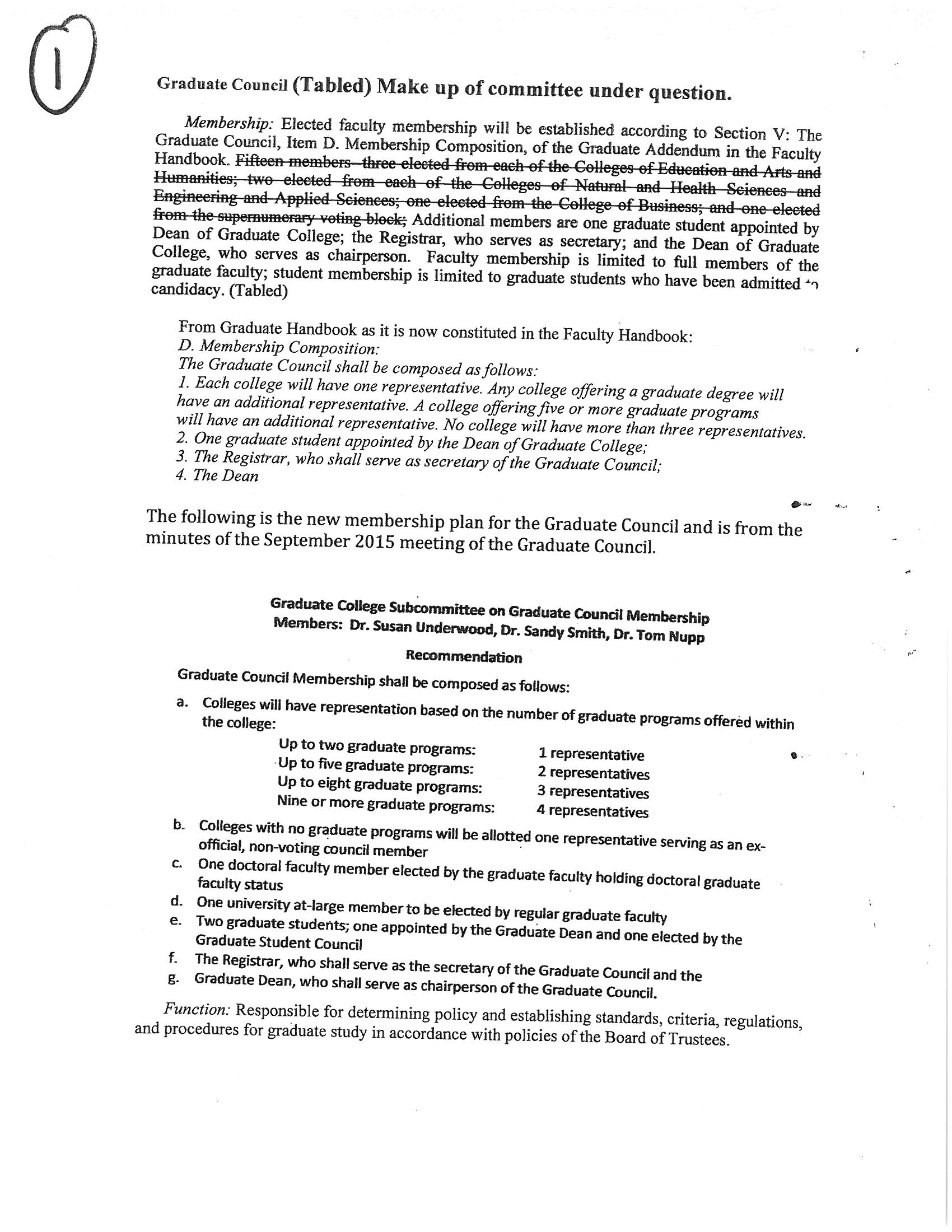 Dr. Glen BishopDr. Molly BrantDr. Chris KellnerDr. Linda KondrickDr. Jon ClementsDr. Timothy LeggettDr. Melissa DarnellDr. Marcel FinanDr. Johnette MoodyDr. Michael RogersDr. Marc FusaroDr. Rebecca ShopfnerMr. Ken FuttererDr. James StobaughDr. Debra HunterDr. Jack TucciDr. Sean HussDr. Dana WardDr. Shelia JacksonDr. Deborah WilsonCALL TO ORDERAPPROVAL OF MINUTESPresident Futterer called the meeting to order and asked for a motion in regard to the minutes of the December 9, 2015, meeting.Motion by Dr. Jackson, seconded by Dr. Huss, to approve the minutes as distributed.  Motion carried.President Futterer then called for a motion in regard to the minutes of the January 12, 2016, called meeting.Motion by Dr. Hunter, seconded by Dr. Jackson, to approve the minutes as distributed.  Motion carried.NEW BUSINESS:VP FOR FINANCE SEARCHPresident Futterer asked Dr. Mott to give an update regarding the search for the new Vice President for Administration and Finance. Dr. Mott reported the advertisement has been placed with a deadline of March 6.  The search committee is comprised of himself, Dr. Neal Barlow, Dr. Jack Tucci, and Mr. Bruce Sikes.  He emphasized this is a critical position for the university and he will want faculty involvement in the process when the candidates are brought to campus.  When asked, Dr. Mott clarified the search committee members were chosen after discussions with the Staff Senate, President Futterer for the Faculty Senate, Dr. Robin Bowen, and the Executive Council.Thanking the Senate for their time, Dr. Mott excused himself from the meeting.President Futterer stated he had a request from Dr. Huss to amend the agenda and allow the report on the TIAA-CREF meeting at this time.Motion by Dr. Brant, seconded by Dr. Kellner, to amend the agenda and allow Item II.E. on the agenda to be presented at this time.  Motion carried.REPORT ON TIAA-CREF MEETING ON RETIREMENT ACCOUNTS AND HARDSHIP LOANSDr. Huss distributed notes he had made at the January 25th meeting, notes made by Ms. Brooke Southard, Interim Human Resources Director, pertinent IRS FAQs concerning hardship distributions from retirement accounts, and a bio on one of the consultants at the meeting along with a handout from the consultants’ firm (see Attachment A).Dr. Huss reported there were two consultants at the meeting, one from TIAA-CREF and an independent consultant, Mr. Craig Westbrook, an attorney whose law firm specializes in retirement benefits.  He stated the majority of those present believed access to retirement funds should be allowed.  He also noted that no votes were taken as TIAA-CREF was asked to gather more information first.  He stated when this information is received, he will pass it along to the Senators.Dr. Huss reported that employees make mandatory contributions of six percent of their gross monthly income to their TIAA-CREF account; additionally, others (approximately 20 percent of employees) make elective contributions above the six percent.  These contributions are the funds available for loans.  If loans are allowed, TIAA-CREF would collateralize the loan against the full value of the retirement portfolio.  The individual would pay the loan back at a reduced interest rate, and as long as the payments are made, the portfolio would continue to earn interest.  If the individual defaults on the loan, the portfolio would then be reduced by the amount of the loan and the individual could face additional penalties assessed against their portfolio. These types of loans could be used for any purpose by the individual.Dr. Huss then described a hardship withdrawal which the IRS only allows in certain circumstances.  With a hardship withdrawal, the funds actually disappear from the individual’s portfolio.  Dr. Huss reported the next meeting of the committee is on February 29; both he and Dr. Darnell, who was also at the January meeting, encouraged the Senators to talk with their faculty before February 29 and provide feedback. President Futterer stated he would send out a memo to the faculty detailing what has happened and also asked if a questionnaire for the faculty could be prepared.  Dr. Huss stated he could prepare a survey and send that to President Futterer to go out with his memo.Dr. Huss excused himself from the meeting, and the order of the agenda was resumed.WEBSITE UPDATEPresident Futterer recognized Mr. Michael Stoker to speak on the university website.  Mr. Stoker reported his office is in the process of updating the faculty pages on the departmental websites, making sure that contact information is correct and the courses taught are up to date.  He stated the What You Will Learn webpages on the departmental websites are also finished, with only a few departments still proofreading.  Mr. Stoker stated he would also like to create these webpages in Spanish and to find a graduate assistant or extra labor individual to take on this task.  He asked the Senators to let him know if they have recommendations.Mr. Stoker also reported his office has been working with Academic Affairs and Information Systems on bringing the catalogs into the content management system.  He stated his office is now using a project management software and encouraged submissions of needed projects to this website:  www.atu.robohead.com.  He introduced Ms. Tera Zeigler-Simpson and Ms. Liz Underwood who work with him.  After thanking the Senators for their time, Mr. Stoker excused himself and the others from the meeting. DEFINITION OF ADJUNCTPresident Futterer referenced the definition of an adjunct distributed with the agenda, now part of the first page of the Adjunct Guide.  He stated the need for this definition arose from discussions during the called January meeting to review the standing committees (seeAttachment B).PHASED RETIREMENT SUBCOMMITTEEPresident Futterer stated he had no report at this time.  Dr. Anglin noted that phased retirement is specifically mentioned in the current draft of the Strategic Plan.  President Futterer stated he would move this item to Old Business indefinitely.REPORT FROM COMMITTEE ON ADJUNCT SUPPORTPresident Futterer referenced the report distributed with the agenda and stated he had read through this carefully and believes the recommendations are very appropriate (see Attachment C).Motion by Dr. Kellner, seconded by Dr. Jackson, to approve and support the recommendations contained within the report from the Committee on Adjunct Support.Dr. Anglin stated he would seriously consider what salary increase for the adjuncts might be possible for next year during the budget process.  Dr. Susan Hastings-Bishop reported the committee would like to see a $100 per credit hour increase but understands that a phased increase may need to take place.Motion carried.STAFF SENATE ITEMSPresident Futterer stated he had nothing to report at this time regarding items under review by the Staff Senate (i.e., campus daycare and bimonthly pay cycle.)FACULTY SENATE CONSTITUTION CHANGEPresident Futterer stated a change in the Senate’s membership will need to be voted upon by the entire faculty.  He will address this during the section on standing committee rewrites.OLD BUSINESS:CURRICULUM ITEMSPresident Futterer referenced the amended assessment forms for the following course additions approved at the December meeting:  HA 2073, Introduction to Event Management, HA 3173, Hospitality Managerial Accounting, and HA 3183, Catering and Event Management.  He asked Dr. Kellner if he saw any issues with the revised forms.  Dr. Kellner noted the forms seem appropriate.  President Futterer stated no vote would be necessary.STANDING COMMITTEES REWRITES/CONSTITUTION CHANGESPresident Futterer referenced the standing committee rewrites distributed with the agenda (see Attachment D) and stated questions had remained after the January meeting on seven committees.  He then distributed information/amended memberships concerning these seven committees (see Attachment E).  Student Learning Assessment Committee:  President Futterer reported he had spoken with Dr. David Underwood concerning the membership, and Dr. Underwood wanted faculty on the committee with a strong interest in assessment.  President Futterer stated he had then added the line to the membership stating that the deans will make those faculty recommendations to the Associate Vice President for Academic Affairs.  Dr. Underwood had accepted the amendment.Motion by Dr. Tucci, seconded by Dr. Rogers, to approve the committee as amended.  Motion carried.Institutional Scholarship Committee and Institutional Scholarship Appeals Committee: President Futterer noted during previous discussion the Senate had wanted faculty representation on these two committees.  He stated his membership change would include the Vice Chairperson of the Senate on each of these committees.Motion by Dr. Jackson, seconded by Dr. Brant, to approve the committees as amended.  Motion carried.Sexual Misconduct Hearing Board:  President Futterer reported this item had been tabled due to a question of whether this board applies to both faculty and students.  He stated he had since learned that the hearing board’s structure is listed within the sexual misconduct policy and the policy applies to all ATU constituents.Motion by Dr. Tucci, seconded by Dr. Moody, to approve the committee as listed. Motion carried.Committee on Adjunct Support:  President Futterer indicated the addition of the definition of an adjunct to the membership requirement and stated he now believed the membership was clear.Motion by Dr. Stobaugh, seconded by Dr. Kondrick, to approve the committee as amended.  Motion carried.Faculty Grievance Committee (formerly Faculty Welfare Committee): President Futterer reminded the Senators that this item had been tabled due to the addition of “and the Board of Trustees” at the end of the function and to whom the committee would like all recommendations to go in addition to going to the President.  Dr. Kellner stated he believed the Board of Trustees should receive both the recommendations of the President and the recommendations of the committee. Dr. Tucci emphasized that the Board should not be “bothered with issues unless they actually are issues” and stated the addition of this language does not give the President the opportunity to resolve the issue first before it goes to the Board. Dr. Anglin noted that concerns going before this committee are confidential in nature and that this committee must primarily look at whether procedures have been followed when making recommendations.  Therefore, he stated he would not be able to support the addition of this language to the committee’s function.Motion by Dr. Rogers, seconded by Dr. Moody, to remove the phrase “and the Board of Trustees” from the function and approve the committee as amended.  Motion carried.Graduate Council:  President Futterer stated his primary concern with the proposed membership of the Graduate Council was the weighting of the membership based on the number of graduate programs within a given college.  He stated this could lead to the representatives from the colleges with the largest number of graduate programs overriding the fewer representatives from colleges with a smaller number of programs.  Motion by Dr. Kellner, seconded by Dr. Jackson, to leave the membership of the Graduate Council as it is currently with the addition of the representative from the doctoral faculty.Dr. Anglin suggested the Senate speak with Dr. Chris Giroir, Interim Associate Dean of the Graduate College.  Dr. Rogers suggested sending this back to the Graduate College with the Senate’s recommendations.Dr. Kellner withdrew his motion.President Futterer stated he would attend the Graduate Council meeting next Tuesday and convey to the committee that the Senate has concerns with the recommended membership changes.  Dr. Rogers noted a concern that the proposed representation on the council would not be as democratic.  President Futterer asked that Dr. Kellner make his motion again at which time he will table the motion for a final vote to allow time for a resolution with the Graduate Council. Motion by Dr. Kellner, seconded by Dr. Jackson, to leave the membership of the Graduate Council as it is currently with the addition of the representative from the doctoral faculty.Motion by President Futterer, seconded by Dr. Rogers, to table the vote on the previous motion.  Motion carried.It was noted that the standing committee revisions will now return to the Executive Council for additional review before going to the Board of Trustees in March for consideration.  (Note: The constitutional changes voted on by the Senate in April, 2015, will go before the faculty for a vote later this spring.)REPORT ON PROMOTION AND TENURE REVIEWPresident Futterer asked Dr. Jackson for a report.  Dr. Jackson stated the committee had finished their preliminary draft and had sent the report for comments to University Counsel and to Academic Affairs.  Once the committee receives and reviews those comments, another draft will then go out to all the faculty and to the Senate for review.REPORT ON VPAA SELECTION AND MEETINGPresident Futterer noted that he, Dr. Patton, and Dr. Kellner have spoken with both Dr. Anglin and Dr. Mohamed Abdelrahman, the new Vice President for Academic Affairs as of June 1, 2016, concerning an event to be held in the fall on shared governance.  This event would include both administrators and faculty.  Dr. Abdelrahman was enthusiastic about the idea and President Futterer reported Dr. Abdelrahman’s view of shared governance seems very straightforward.  President Futterer noted that the revised promotion and tenure policy will include criteria established by departmental faculty to be used for evaluations and the promotion and tenure process.REPORT ON STRATEGIC PLANNINGPresident Futterer reported the strategic planning process is ongoing.REPORT ON SECURITY CAMERAS IN THE CLASSROOMPresident Futterer stated he wished to postpone this item at this time.FACULTY EVALUATIONSPresident Futterer stated he had a note from Mr. Wyatt Watson concerning the search for a new evaluation software to be used for student evaluations of faculty.  Mr. Watson has narrowed the software down to three to five compatible with ATU systems.  He will soon set up demos for the Faculty Senate and anyone else who wishes to attend.  He has asked that one to three senators attend and to let him know who and he will set up the demos around their class schedules.  Dr. Kellner, Dr. Kondrick, and Dr. Moody volunteered to attend the demos.HIGHER LEVELS OF LIFE INSURANCE UPDATEDr. Anglin reported a committee has been formed to look at several issues relating to benefits.  Dr. David Ward, Dr. Kim Troboy, Dr. Jeff Woods, and Dr. Lucas Maxwell are serving on this committee, along with others from finance.GRADUATION REGALIA UPDATEDr. Anglin reported the Executive Council has decided to only allow the academic cords currently being used for graduation.  Some pins may also be allowed, subject to guidelines established through the Commencement Committee.  President Futterer stated this issue appears to be decided and will be removed from future agendas. SHARED GOVERNANCE HANDBOOK STATEMENTPresident Futterer stated that the committee is working towards some sort of a statement but there is nothing to report at this time.  This item will remain part of Old Business.OPEN FORUMDr. Finan stated he would like to see the textbook policy which requires common textbooks for multiple sections repealed.  Dr. Rogers noted that a common textbook does help with assessment but can be frustrating to instructors.  Dr. Finan stated that he wished to use his own “textbook and other materials” instead for his classes but the policy precludes that. Dr. Anglin noted that all universities where he has been have gone to consistency of course materials, and emphasized that accrediting bodies look at learning objectives and measurements using consistent materials.Dr. Rogers reported he and many in his department did not get the email notices when the online student evaluations in fall began.  Therefore, they were not able to followup with their students and as a result, student evaluations in his department were down some 20 to 30 percent.  Others reported similar results.  He asked that protocols be put back in place to make sure the faculty are notified when the evaluations of their classes begin.Dr. Darnell read an email she received which basically questioned why staff positions in cultural diversity, university initiatives, and emergency management had been filled when a faculty shortage has been acknowledged by the administration.  Dr. Rogers advised that the white papers for the strategic planning process contain data indicating growth in both faculty and staff positions and encouraged the faculty to review the data.  President Futterer stated he would talk with Mr. Watson concerning statistics on student, faculty, and staff growth and would place this item on the agenda for next month for discussion.President Futterer noted an email from Dr. Tom DeBlack asking why the faculty at UCA return the day classes begin rather than a week earlier.  Dr. DeBlack had noted in his email that he is not opposed to inservice but would rather arrange that on his own.Dr. Hunter stated her idea of inservice would be for faculty to have options for what to attend.  Dr. Anglin reported Dr. Jason Warnick, Director of the Center for Excellence in Teaching and Learning, will be responsible for programming future professional development days and that he has plans to have options for faculty for those days.ANNOUNCEMENTS AND INFORMATION ITEMSPresident Futterer stated the next meeting of the Senate will be Tuesday, March 8, 2016.  He thanked the Senate for their work on the committee revisions.ADJOURNMENTThe meeting adjourned at 5:05 p.m.